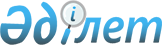 Об утвреждении плана по управлению пастбищами и их использованию по Сырдарьинскому району на 2017-2018 годыРешение Сырдарьинского районного маслихата Кызылординской области от 22 декабря 2017 года № 162. Зарегистрировано Департаментом юстиции Кызылординской области 29 декабря 2017 года № 6109
      В соответствии с Законом Республики Казахстан от 23 января 2001 года “О местном государственном управлении и самоуправлении в Республике Казахстан” и пунктом 1 статьи 8 Закона Республики Казахстан от 20 февраля 2017 года “О пастбищах” Сырдарьинский районный маслихат РЕШИЛ:
      1. Утвердить план по управлению пастбищами и их использованию по Сырдарьинскому району на 2017-2018 годы согласно приложению.
      2. Настоящее решение вводится в действие со дня официального опубликования. План по управлению пастбищами и их использованию по Сырдарьинскому району на 2017-2018 годы
      1) Схема (карта) расположения пастбищ на территории в разрезе категорий земель, собственников земельных участков и землепользователей на основании правоустанавливающих документов;
      2) Приемлемые схемы пастбищеоборотов; 
      3) Карта с обозначением внешних и внутренних границ и площадей пастбищ, в том числе сезонных, объектов пастбищной инфраструктуры
      4) Схема доступа пастбищепользователей к водоисточникам (озерам, рекам, прудам, копаням, оросительным или обводнительным каналам, трубчатым или шахтным колодцам) составленную согласно норме потребления воды;
      5) Схема перераспределения пастбищ для размещения поголовья сельскохозяйственных животных физических и (или) юридических лиц, у которых отсутствуют пастбища, и перемещения его на предоставляемые пастбища; 
      6) Схема размещения поголовья сельскохозяйственных животных на отгонных пастбищах физических и (или) юридических лиц, не обеспеченных пастбищами, расположенными при селе, сельском округе;
      7) Календарный график по использованию пастбищ, устанавливающий сезонные маршруты выпаса и передвижения сельскохозяйственных животных. Схема (карта) расположения пастбищ на территории в разрезе категорий земель, собственников земельных участков и землепользователей на основании правоустанавливающих документов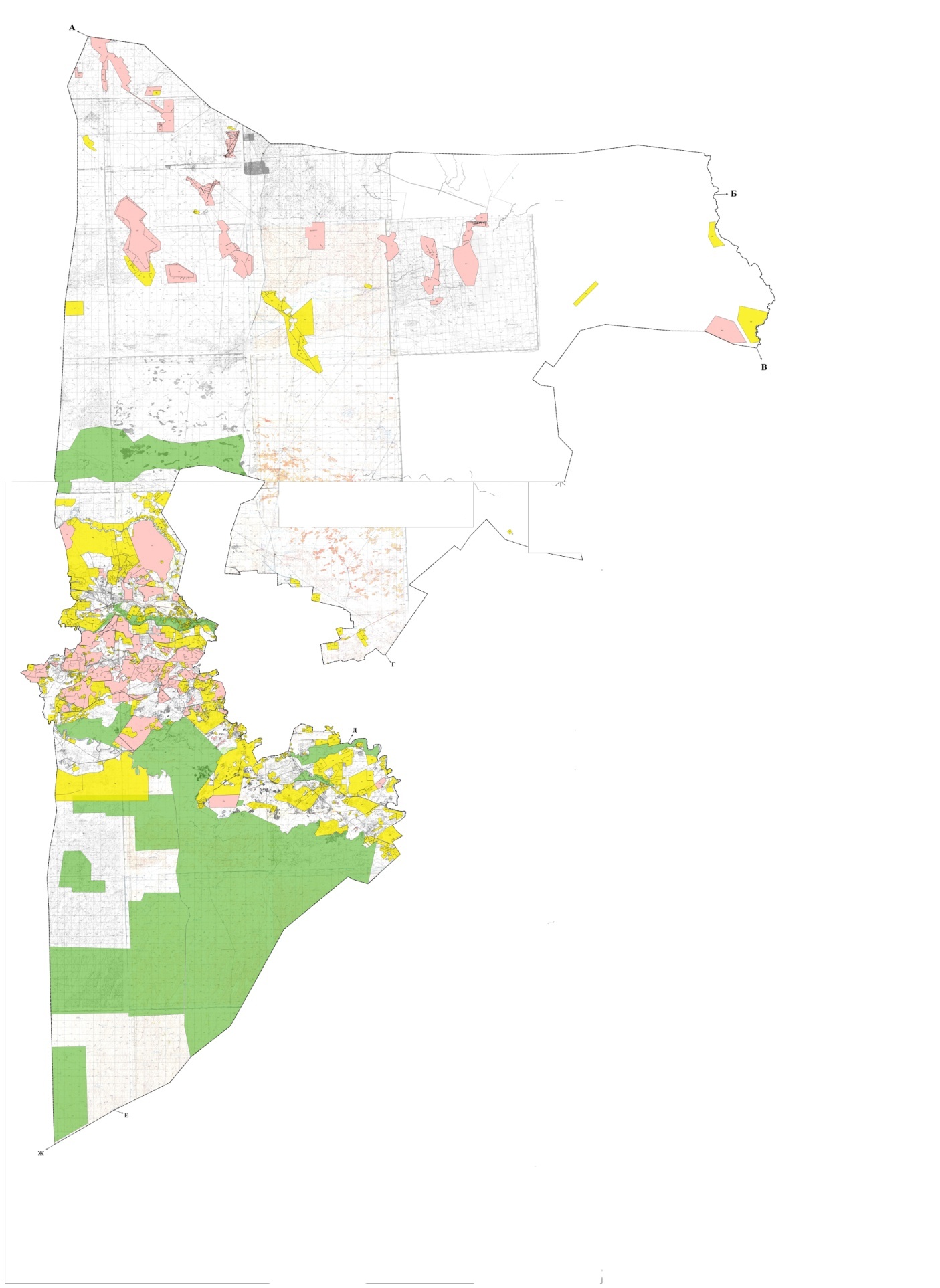  Условные знаки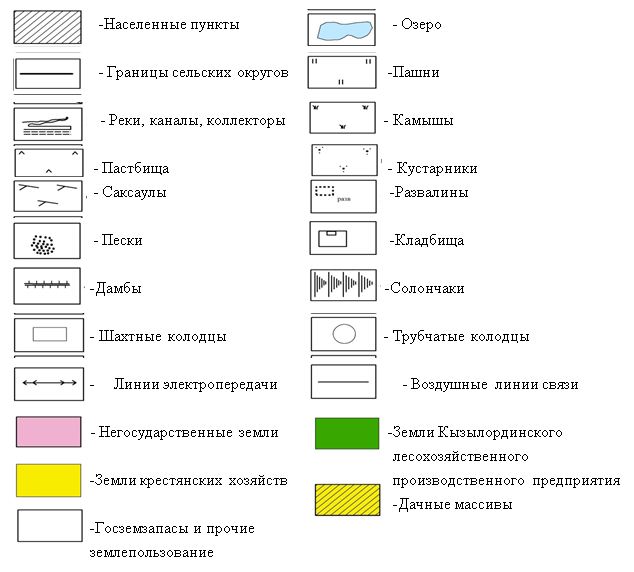  Список землепользователей для использования сельскохозяйственного назначения
      Расшифровка аббревиатур:
      к/х–крестьянское хозяйство; ТОО – товарищество с ограниченной ответственностью; ПТ – полное товарищество; СП –совместное предприятие; ГУ- государственное учреждение; АО – акционерное общество; РГП ОДСП – республиканское государственное предриятие объединенная дирекция строящихся предприятий. Приемлемые схемы пастбищеоборотов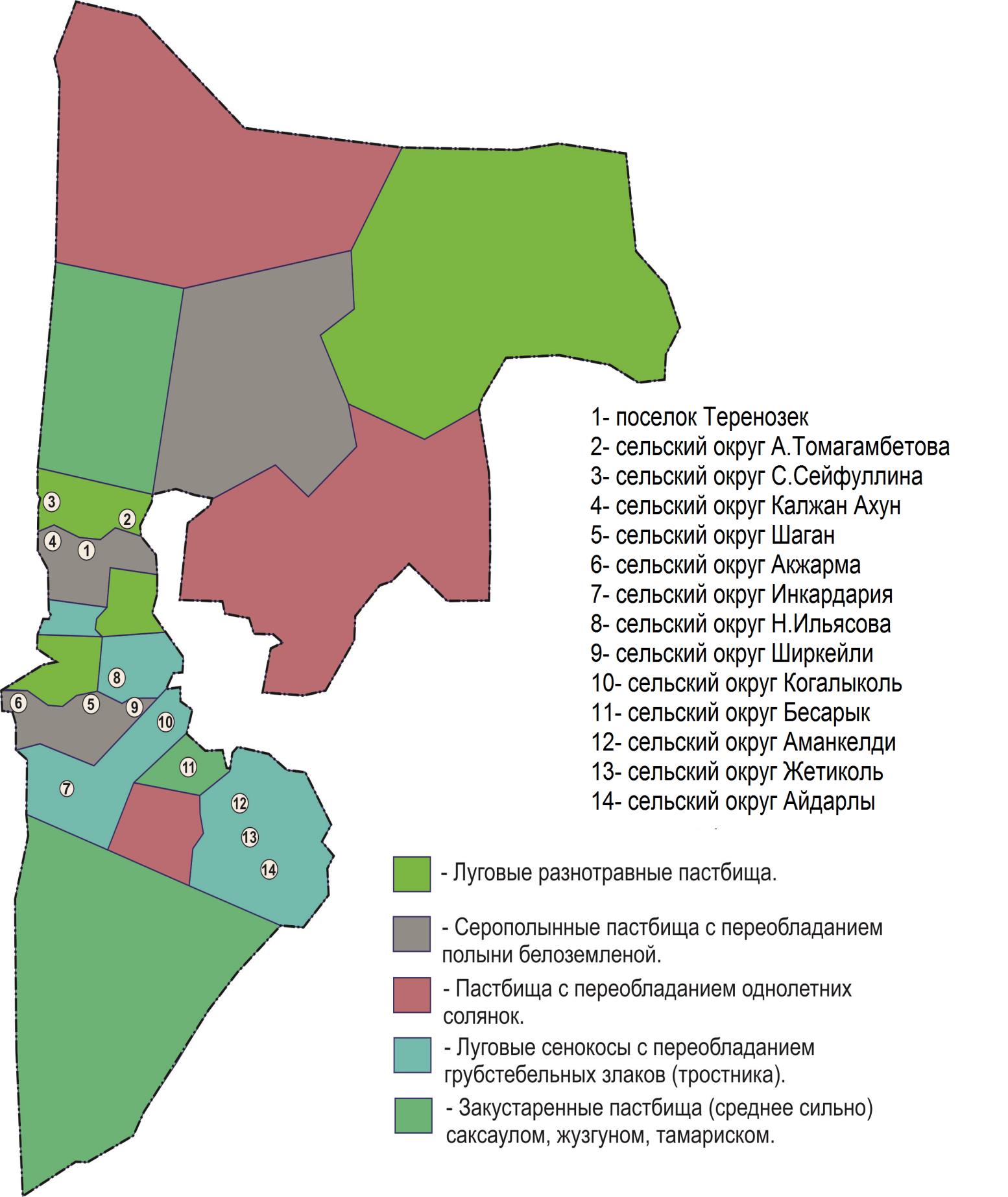  Карта с обозначением внешних и внутренних границ и площадей пастбищ, в том числе сезонных, объектов пастбищной инфраструктуры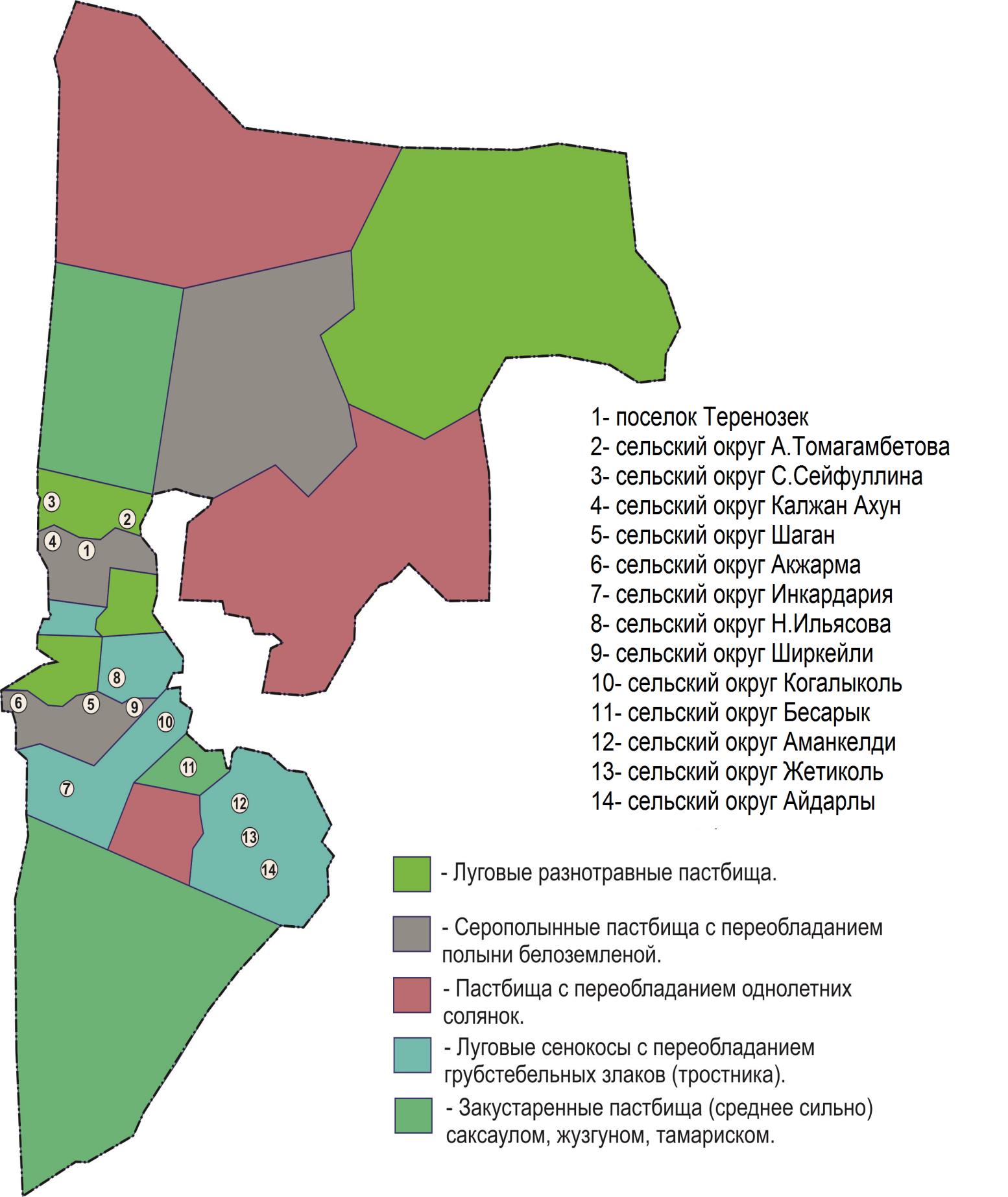  Схема доступа пользователями пастбищных угодий к источникам воды (озера, реки, тоғандарға, оросительные каналы, скваженные или шахтные колодцы) в соответствии с нормами потребления;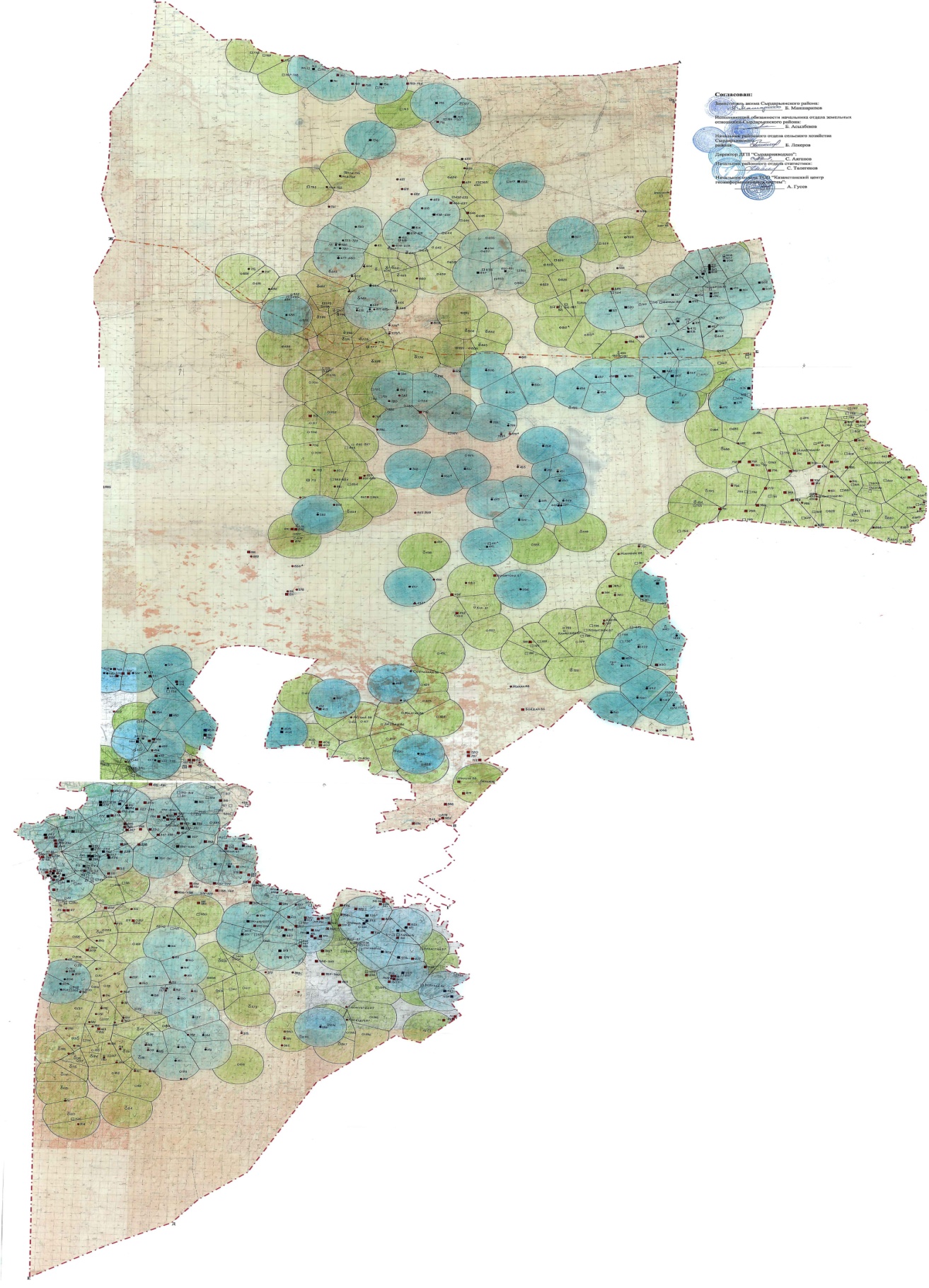  Условные знаки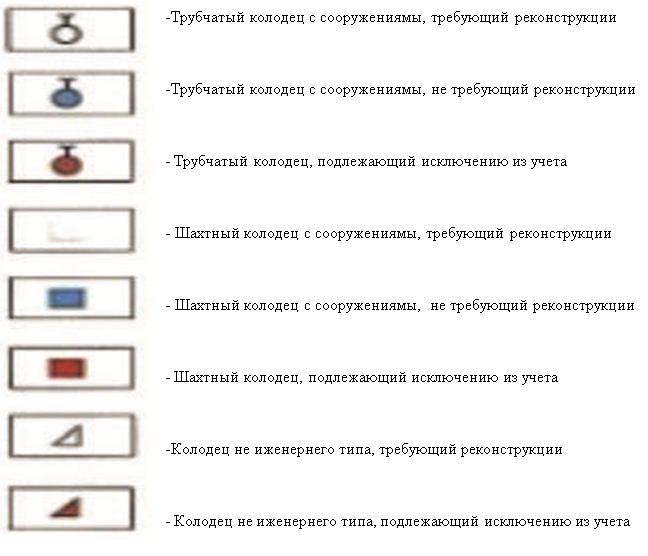  Схема перераспределения пастбищ и его замена предоставляемых размещения поголовья для сельскохозяйственных животных
      Расшифровка аббревиатур:
      с/о–сельский округ; га – гектар; КРС – крупнорогатый скот; МРС – мелкорогатый скот. Схема размещения поголовья сельскохозяйственных животных на отгонных пастбищах физических и (или) юридических лиц, не обеспеченных пастбищами, расположенными при селе, сельском округе;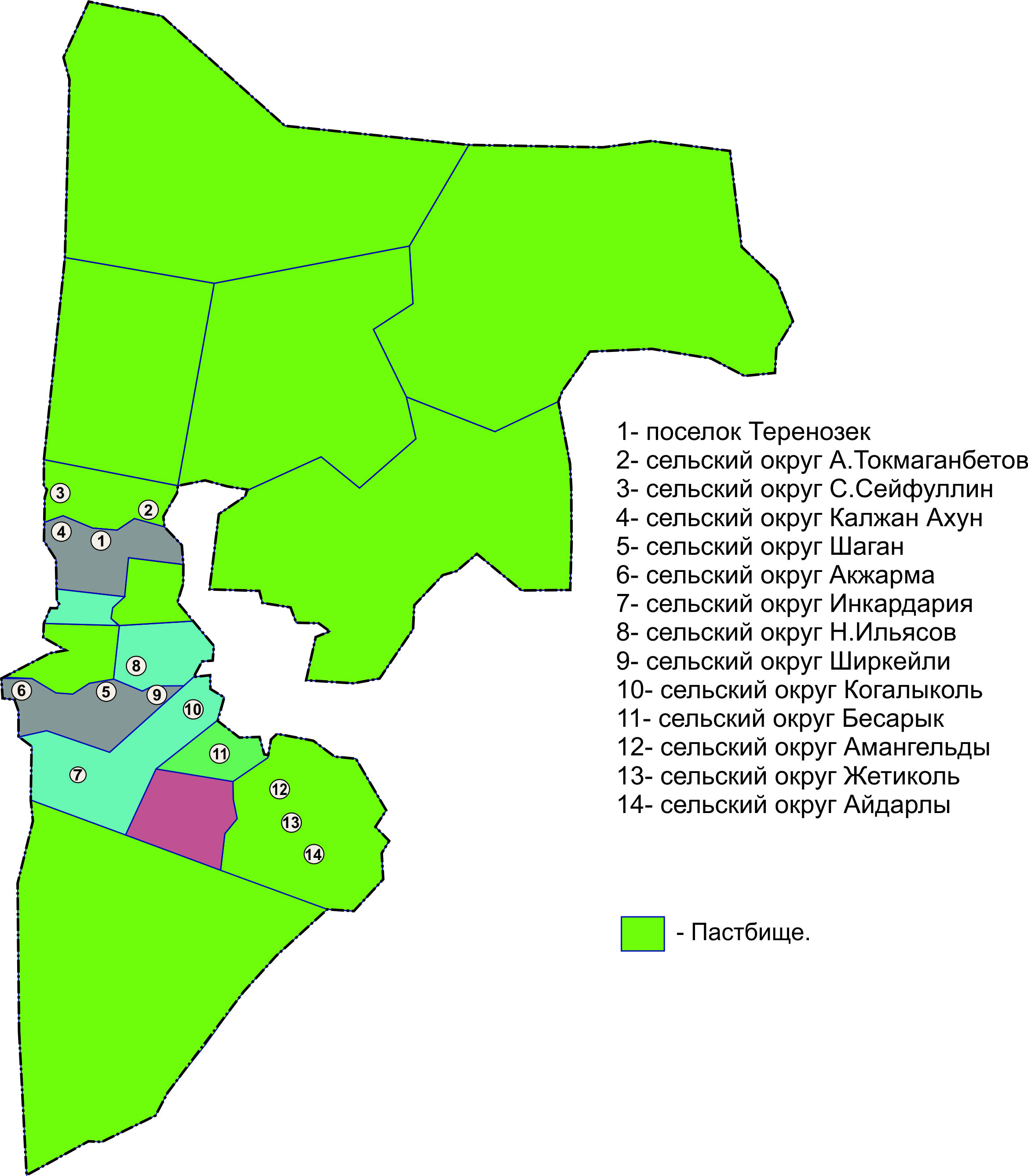  Календарный график по использованию пастбищ, устанавливающий сезонные маршруты выпаса и передвижения сельскохозяйственных животных
      Расшифровка аббревиатур:
      пос- посҰлок; с/о–сельский округ.
      Календарный график по использованию пастбищ, устанавливающий сезонные маршруты
      выпаса и передвижения сельскохозяйственных животных. А также длительность периода выпаса: 
      -длительность период выпаса зависит от видов сельскохозяйственных животных и почвенно-климатических условии;
      - саксаула-кустарниковых степ и степных – 180-200 күн,
      - в пустыне – 150-180 күн, 
      При этом, продолжительность выпаса зависит от крупного рогатого скота молочного направления – минимальный, а для мяса крупного рогатого скота овец, лошадей, верблюдов – максимальный и от глубины снежного покрова, плотности снега и других факторов. Деление земель района на категории
      Сырдарьинский район обоснованный сельскому хозяйству, в последнее время динамично развивающийся регион по животноводству. При выполнении обязанностей полной обеспечении продовольствием страны развития животноводства занимает особое место, его основой является эффективное и рациональное использование природных пастбищ. 
      Эффективное использования избегая деградации пастбищ неотложное задача при осуществления мер по улучшению для земельных собственников и пользователей природных пастбищ.
      В связи с этим, согласно Приказу Министра сельского хозяйства Республики Казахстан от 14 апреля 2015 года № 3-3/332 "Об утверждении предельно допустимой нормы нагрузки на общую площадь пастбищ" акиматом Сырдарьинского района проведен анализ состояния обеспеченности поголовья скота пастбищами на территориях крестьянских хозяйств и сельских округов. 
      Климат района резко континентальный, зима сравнительно холодная, лето жаркое, засушливое. Среднегодовая температура воздуха в январе — (9–13С), июля — (+29-35С). ). Среднегодовой размер осадков — 100–150 мм. Цвет почва на севере серый, песчанно серый, местность ровная, в центральной части почва песчаная, песчано-глинистая, серого цвета.
      В настоящее время по району количество поголовье составляет: 1129 верблюдов, КРС - 31905, МРС - 25122, лошадей - 13040, птиц - 7742 и а также в аульных округах Сырдарьинсгого района имеются 15 ваннакупочных пунктов, 14 пунктов искуственного осеменения, 14 скотомогильника (биотермческие колодцы). 
       В Сырдарьинский района входят 13 аульных округов, 1 поселк. Информация об объектах ветеринаринарно-санитарии
       Расшифровка аббревиатур:
       пос- посҰлок; с/о–сельский округ. Информация о численнсти сельскохозяйственных животных
      Расшифровка аббревиатур:
      пос- посҰлок; с/о–сельский округ.
					© 2012. РГП на ПХВ «Институт законодательства и правовой информации Республики Казахстан» Министерства юстиции Республики Казахстан
				
      Председатель очередной
17 сессии районного маслихата:

Ж.Налибаева

      Секретарь районного маслихата:

Е.Ажикенов
Приложение к решению Сырдарьинского районного маслихатa от 22 декабря 2017 года №162 
№
 Имя
1
Мизамбаев Куаныш
2
Жарлыкасов Тулеген
3
Аханова Айнур
4
Каршыгаев Омирзак
5
Бисенов Ербол
6
Әбилдаев Әдилбай
7
Альжанов Ержан
8
Аблаев Бекболат
9
Кадыров Бердибек
10
Кайранбаев Берик
11
Копжанов Орынбасар
12
Абдуллаев Сержан
13
Абдуллаев Сержан
14
Досеков Артур
15
СП "Аккорд Окан"
16
СП "Аккорд Окан"
17
Ибрашев Кази
18
Шалбаева Перуза
19
Токбергенов Кайрат
20
Рахметов Сейтжан
21
СП "Аккорд Окан"
22
Болтаев Нурпейс
23
Бадраков Нуркен
24
Нургалиев Сарсенбай
25
ТОО "Магжан и К"
26
Сыздыков Еркин
27
Алданазаров Гайнолла
28
Жанахметов Амангелды
29
ТОО "Магжан и К"
30
ТОО "Шаган"
31
Ходжиев Сайдарахман
32
ТОО "Шаган"
33
Кенесариева Гульмира
34
Ташимова Турсынкуль
35
Кабылбаев Болат
36
ТОО "Бесарык"
37
Хаджиев Сайдарахман
38
Мусаулы Кожанбай
39
Жунисбеков Дүйсенгали
40
Жунисбеков Дүйсенгали
41
ТОО "Бесарык"
42
ТОО "Магжан и К"
43
Дуйсебаев Нурлан
44
Нурманов Айбол
45
Альмаханов Дарханбек
46
Сейтов Нурлыбек
47
Елубаева Кунсулу
48
Мадиярова Нагима
49
Ешжанова Салтанат
50
Сулейменов Жанболат
51
Измаганбетов Жуматай
52
Мусилим Айтбай
53
Ембергенова Гаухар
54
Есенов Расул
55
Есенов Расул
56
Отепов Дайрабай
57
Сулейменова Эльмира
58
Даулетбаев Нурхан
59
Серикбай Исатай
60
Бисенов Ербол
61
Надиров Болат
62
Ералиев Дархан
63
Косуаков Нуржан
64
Кулбаев Алдаберген
65
ТОО "Petroleum-da ta monitoring"
66
Аяпов Болатбек
67
Алибаев Айтуар
68
к/х "Кунхожа"
69
Рахманшиев Шопанбай
70
Ержанова Мария
71
Шалдыбаев Орынбек
72
Нуртазаев Галым
73
Абдикадыров Раушанбек
74
Оспанов Кыдан
75
ТОО "Абзал и К"
76
Омаров Сейлбек
77
Кулбаев Алдаберген
78
Кулбаев Алдаберген
79
ТОО "Агро-Кыз"
80
ТОО "Сейфуллин Жер"
81
Ибраемова Перизат
82
Бимаганбет Абижаппар
83
Агабаев Бауыржан
84
Сариев Базарбай
85
Ешмуратов Рахымжан
86
ТОО "Бесарык"
87
Примбет Аскар.
88
Карайов Омирбек
89
Жанадилова Дариха
90
Жанадилова Дариха
91
Билдаев Бауыржан
92
Абдыкалыкова Жазира
93
Махатов Жолдасбек
94
Бисенбаев Мирамкул
95
Бисенбаев Мирамкул
96
Бисенбаев Мирамкул
97
Рахметов Болат
98
Убайдулла Ерлан
99
Пиржанов Сапабек
100
Шакиев Ерболат
101
Мырзамбетов Комбай
102
Сызыдыков Нурлан
103
Садыков Абдулла
104
Молдахметов Нурсултан
105
ТОО "Магжан и К"
106
ТОО "Магжан и К"
107
Ерманов Габит
108
Ермаганбетов Батырбек
109
Ережепова Кулайхан
110
Натишаева Акерке
111
Абилкасымов Мурат
112
Пиримбет Аскар
113
Жусупбеков Талгат
114
Алиев Ауесхан
115
Болатов Асхат
116
Бисенов Аманбек
117
ТОО "Токмаганбетов"
118
Молдашев Жанабай
119
Камалов Жарылкасын
120
Омирбекова Рита
121
Сейтаскарова Роза
122
Аханов Ахметкали
123
Конакбай Уали
124
Айыпов Алмас
125
Абулов Юлдашбек
126
Шамаков Ырыс
127
Айламасов Турсынбай
128
Абсадиков Тыныштыкбай
129
Нуртазаев Галым
130
Айтбаева Назерке
131
Жарасов Аскер
132
Камалов Азамат
133
Козтаева Жулдыз
134
Алтынбекова Калдыкул
135
ТОО "Мади Кажи"
136
ТОО "Шаган"
137
ТОО "Мади Кажи"
138
ТОО "Акжарма жер"
139
Рахменова Багланкул
140
Досеков Серикбай
141
Абласанов Асхат
142
Тажимуратов Жамалатдин
143
Алтынбекова Шахизат
144
Нурумбетов Жанарбек
145
Ыскак Ерлан
146
Маханбетов Акылбек
147
Омарова Айгуль
148
Конырбаев Абдибек
149
Накипов Айдос
150
Сейтимов Абдмажит
151
Бахтияр Бегалы
152
Тайбасар Есентай
153
Абенов Айтжан
154
ТОО "Мади Кажы"
155
 к/х "Ералиева" 
156
ТОО "Мади Кажи"
157
Жусипбайулы Зайдагали
158
к/х "Кызылдихан"
159
ТОО "Мади Кажи"
160
к\х "БАК"
161
к/х "Ералиева"
162
ТОО "Акжарма жер"
163
ТОО "Мади Кажи"
164
ТОО "Акжарма жер"
165
к/х "Маматова П"
166
ТОО "Мади Кажи"
167
к/х "Жаппас"
168
ТОО "Мади Кажи"
169
ТОО "Мади Кажи"
170
ТОО "Мади Кажи"
171
Матауысов Абдулла
172
Мустапаева Балдырган
173
Байназаров Сафарбек
174
Мусилимулы Дауылкожа
175
Куншыгаров Жалгас
176
Толепова Роза
177
Мусилимулы Дауылкожа
178
Бисенов Ербол
179
Жеткергенов Бактияр
180
Тлегенова Алтынкул
181
Тлегенова Алтынкул
182
Кунтуов Бауыржан
183
Манабаева Зарухан
184
Бухарбаев Есенбек
185
Байымбетов Гани
186
Ахметов Райбек
187
ТОО "Жамбыл 2030"
188
ТОО "Сейфуллин жер"
189
к/х "Акжарма 2"
190
Кундызбаев Есмахан
191
Калдыбекова Гульмира
192
Токшылык Дархан
193
ТОО "Мади Кажи"
194
ТОО "Шаган"
195
Ешнияз Рая
196
ТОО "Кыз Агро Серв"
197
РГП ОДСП "Арал"
198
Жуманов Уразбай
199
Кырлиг Виктор
200
Шагиева Патима
201
Жанадилова Дариха
202
Ибраев Раушанбек
203
Смагулов Серикбай
204
Бекенова Баян
205
Кадыров Бердибек
206
к\х "Жан Арай"
207
к\х "Жан Арай"
208
к\х "Жан Арай"
209
Пиримбет Аскар
210
ТОО "Когалыкол"
211
к/х "Акжарма 1"
212
ТОО "Фемида KZ"
213
Садуакасов Садилла
214
Сексенбаев Жасдаурен
215
ТОО "Мади Кажи"
216
Жундабеков Канатжан
217
Узакбаев Танатар
218
Есмаханов Болебай
219
Сарсенбаев Даулет
220
Сырдарьинский аграрно-технический колледж
221
Абибуллаев Абдулла
222
к/х "БАК"
223
ТОО "Когалыкол"
224
Агинов Беркинбай
225
ТОО "Мади Кажи"
226
ТОО "Мади Кажи"
227
ТОО "Мади Кажи"
228
к/х "Кызылдихан"
229
ТОО "Когалыкол"
230
ТОО "Мади Кажи"
231
ТОО "Мади Кажи"
232
ТОО "Акжарма жер"
233 
Кулбаев Алдаберген
234
Кайранбаев Марат
235
к\х "Сыр-Дани"
236
Абдыкадыров Раушанбек
237
Амзеев Бекберген
238
к/х "Кайырсуат"
239
ТОО "Мади Кажи"
240
ТОО "Мади Кажи"
241
Лесное хозяйство
242
ТОО "Мади Кажи"
243
ТОО "Мади Кажи"
244
ТОО "Жамбыл 2030"
245
ТОО "Акжарма жер"
246
ТОО "Мади Кажи
247
Изтлеуов Адилжан
248
ТОО "Акжарма Жер"
249
ТОО "Токмаганбет"
250
ТОО "О. Малибаева"
251
ТОО "Акжарма Жер"
252
ТОО "Токмаганбет"
253
ТОО "Когалыкол"
254
ТОО "Мади Кажи"
255
Сырдарьинский аграрно-технический колледж
256
ТОО "Шаган"
257
ТОО "Когалыкол"
258
к\х "БАК"
259
ТОО "Мади Кажи"
260
ТОО "Мади Кажи"
261
ТОО "Бесарык"
262
Ахметова Сауле
263
Ермаханов Женисбек
264
Саткеев Даншбай
265
Ахметова Карлыгаш
266
Маханов Мурат
267
Канатбаев Айдос
268
Ыскакова Сериккул
269
ТОО "Шаган жер"
270
ТОО "Токмаганбет"
271
Кушимбаев Шарипбай
272
Кушимбаев Шарипбай
273
Кулбаев Алдаберген
274
Мухамедиев Байузак
275
Асанов Бекболат
276
Ниязбаев Бауыржан
277
Сейлханов Ильяс
278
Дуйсенбаева Гаини
279
Абытов Жаркынбек
280
Курманкожаев Малик
281
Кеуилжаев Наги
282
Садуакасулы Сандыбай
283
к/х "Магжан"
284
Ишанова Насипа
285
Тлемисова Назтай
286
Карамурзаев Сабит
287
Садуакасова Зарина
288
Пайзулдаев Серик
289
Кушенов Мейржан
290
Бекетаева Шаукат
291
Жусипбайұлы Зайдагали
292
Баков Мэлс
293
Оспанова Гулнар
294
Цой Николай
295
Жадигерова Жанна
296
Макенов Турар
297
Султанов Абзал
298
Тилегенова Алтынкул
299
Бухарбайулы Сералы
300
Даулетбаев Нуржан
301
Сармолдаев Жуматай
302
Керуенбаева Балымкуль
303
Хайдаров Шарипхан
304
Хайдаров Шарипхан
305
Конырбаев Султанбек
306
Смагулов Серикбай
307
Сейлханов Алибек
308
Абдираш Кайрат
309
Бермаганбетов Али
310
Даулбаев Куби
311
Зархумов Максут
312
Касбаева Еркин
313
Архарова Алия
314
Умербеков Кенжебек
315
Мнайдарова Базркул
316
Кушимбаев Шариппай
317
Шаймерденов Турканбек
318
Айткулова Зейнекул
319
Кудайбергенов Баянкул
320
Нуралиев Жубандык
321
Есенов расул
322
Сыдыкова Айда
323
Жусипбеков Бауыржан
324
ТОО "Акжарма жер"
325
к\х "Алиакбар ата Агро"
326
Аймаханов Гажданбек
327
Нурмаханов Ермек
328
Суйиндиков Габит
329
Абдреев Толибек
330
Альмаханов Муратбек
331
Есмаханов Болебай
332
Пиржанов Асылбек
333 
Нуржанов Торебай
334
Нуржанов Торебай
335
Байкабылов Нуржан
336 
Калыбаев Абай
337
Бекбенбетова Рая.
338
Жагыпар Марат
339
Ахетов Еркебулан
340
Удюкова Люзя
341
Мусаев Жулдызбай
342
Байдилдаев Абдирахман
343
Ауезова Муса
344
Турмаганбет Еркин
345
Насыров Сабитбек
346
Бахадуров Пазылхан
347
Балапанов Сардарбек
348
Караев Гани
349
Балкеев Женисбек
350
Ахметов Алпысбай
351
Иса Абдрахман
352
Маханбетов Жумабек
353
к\х "Ташимбетов"
354
Ыскак Нурсауле
355
Майлыкожаев Казыбек
356
Абилкайыров Абдулла
357
Есемуратов Бауыржан
358
Нурбаева Алмагул
359
Альмаханов Муратбек
360
Токсанов Жолдасбек
361
Сулейменулы Абат
362
Дуйсенов Майдабек
363
Шортанбаев Мейрамбек
364
Жармаганбетова Алтынай
365
Курганбеков Кыпшакбай
366
Кошербаева Рысалды
367
Балапанов Сардарбек
368
Оспанов Шерали
369
Искакова Алтынхан
370
к\х "Бесарык"
371
Божеков Кабылбек
372
Нурумбетов Жанарбек
373
Райсова Аксулу
374
Бимаганбетов Абдыжаппар
375
Жумахметов Каржау
376
Сейтасанов Нурлан
377
Иманбайулы Сайп
378
Оспанова Гулнар
379
Нурпейысов Алиакпар
380
Айтбай Байбол
381
Шоматов Алтынбек
382
Аргынбаев Серик
383
ТОО "Когалыкол"
384
Кишаев Багдат
385
Дуйсенов Майдабек
386
Кунхожаев Ардак
387
Сейтов Нурлыбек
388
Култасова Шакен
389
Картпанбетов Жакып
390
к\х "Алиакбар-ата Агро"
391
Омаров Сейлбек
392
Ералиев Дархан
393
Жанузаков Калдыбек
394
Кунхожаев Ардак
395
ТОО "Акжарма Жер"
396
Хайдаров Ержан
397
Хайдаров Ержан
398
Арык Серик
399
Арык Серик
400
Тыныштыкбаев Куаныш
401
Кулбаев Алдаберген
402
ТОО "Шаган"
403
Измаганбетов Жуматай
404
к\х "Алиакбар ата Агро"
405
ТОО "Мади Кажи"
406
Измаганбетов Жуматай
407
Измаганбетов Жуматай
408
Колгинов Владимер
409
Назаров Серик
410
Акмырзаев Арысбай
411
Тулешов Акберген
412
Мусаев Жулдызбай
413
Максутов Женисбек
414
Сарсенова Рыскул
415
Лаев Муса
416
Иманкулов Болат
417
к/х "Набигали"
418
Божеков Кабылбек
419
Утельбаев Сакен
420
Жалгасбаев Канат
421
Аскарова Кулпан
422
Байманов Абдыразак
423
ПТ "Абзал и К"
424
Бекетова Зейнеш
425
Есенбаев Кыдырбай
426
Надиров Болат
427
Айтбаев Жанбол
428
Кулахметова Гулсум
429
Калманова Жанат
430
Булекеева Гулжахан
431
Смагулов Асылбай
432
Балжанов Женисбек
433
Мансуров Нурмат
434
Алип Алиби
435
Суйиндик Габит
436
Идрисов Адилбек
437
Садыков Зейнулла
438
Идрисов Адилбек
439
ТОО "Шаган"
440
Досжан Нурхан
441
Кожахметов Танатар
442
Алтынбеков Сейилбек
443
Коптаев Дархан
444
Абсаттаров Абдигани
445
Тунгышбаев Марал
446
ТОО "Акжарма Жер"
447
Жанайдаров Серик
448
Аскаров Жалгасбек
449
Байзаков Жаксылык
450
Нурсейт Канат
451
к/х "Бесарык"
452
Тулеков Айдос
453
Керимова Айгул
454
Калдыбекова Гулмира
455
Турынтаева Лаззат
456
Абдуллаев Сержан
457
Дуйсебаев Нурлан
458
ТОО "Бесарык"
459
Досхалиев Кажамурат
460
Нурсейтов Кайрат
461
Сейтов Нурлыбек
462
ТОО "Бесарык"
463
Сейтов Нурлыбек
464
к/х "Бесарық"
465
Сейтов Нурлыбек
466
Кушимбаев Шарипбай
467
Абсадыков Узакбай
468
Даулбаева Калипа
469
Ахметов Алпысбай
470
к/х "Сыр дани"
471
к/х "Сыр Дани"
472
Ералиев Дархан
473
Шакманулы Серикбай
474
Асанов Анас
475
Конирбаев Сейтбек.
476
Бисенбай Руслан
477
Отеген Жандос
478
Кулбаев Алдаберген
479
Есенбаев Кыдырбай
480
ТОО "Малибаева"
481
ТОО "Сейфуллин жер"
482
Арык Серик
483
Маханов Усенбай
484
ТОО "Шаган"
485
Алекеев Берикбол
486
Асанова Бакыткул
487
Жусупов Пулат
488
Искаков Курман
489
Избасарова Анар
490
Сарсенбаев Амандос
491
Науатулы Габит
492
Омирзаков Берлибек
493
Досымова Оразкул
494
Амзеулы Оскенбай
495
Жарасов Аскер
496
Мусилимулы Дауыткожа
497
Булекеев Сауранбай
498
Емжар Алибек
499
Бекишов Гани.
500
Мирзанов Мейрамбай
501
Калманова Жанат
502
ТОО "УАД"
503
Ибадуллаев Мурат
504
Аскаров Мангауия
505
Абдикаримов Базарбек
506
Танатарова Бакжамал
507
Тоханов Болат
508
Сарсенбав Нурлыбек
509
Утепов Дастан
510
Токмурзиев Мурат
511
ТОО "Мади Кажи"
512
Ещанова Умытхан
513
Ещанова Умытхан
514
Ермаганбетов Батырбек
515
Ермаганбетов Батырбек
516
Тажекеев Кайрат
517
Тажекеев Кайрат
518
к/х "Алиакбар ата Агро"
519
Кабылбаев Болат
520
Алтынбеков Алмат
521
Кушимбаев Шарипбай
522
Кушимбаев Шарипбай
523
Гичиев Руслан
524
Жумахметов Каржау.
525
Смаилова Абзира
526
Смаилова Абзира
527
Нугыманов Бейбит
528
Лесное хозяйство
529
Ракмет Болеген
530
Куандыков Руслан
531
Куандыков Руслан
532
Ибраев Габит
533
Кожагулова Акмарал
534
к/х "Жер киндик"
535
Базарбаев Бакытжан
536
Нугиманов Зейнулла
537
Жумабаев Нурлыбек
538
Турекулов Галымжан
539
Белгибаев Манап
540
Әбжалиев Серик
541
к/х "Алиакбар ата Агро"
542
Кудабаева Бекболат
543
Избасханов Мурали
544
Торебаева Индира
545
Жаксылыкова Гулмира
546
Ембергенова Жалгаскул
547
Рахматуллаева Алия
548
Ибраев Габит
549
Сулейменов Максут
550
Даулетбаев Нуржан
551
ТОО "Магжан и К"
552
Досымова Оразкул
553
Еримбетов Берик
554
Сарсенбаев Даулет
555
Сарсенбаев Даулет
556
Сарсенбаев Даулет
557
Касбаев Еркин
558
Емжар Асылбек
559
Караев Казыбек
560
Рахымшаев Хамзат
561
Дямуршаев Бактияр
562
Ешмаханов Сактар
563
Боранбаева Кулжакан
564
Жакешбаев Бакит
565
Спан Дастан
566
Даулетбаев Бердибек.
567
Бурханова Баян.
568
Абдирасилов Жаксыбай
569
Маденов Торебай
570
Бекетаев Шаухан
571
Садыков Сакен.
572
Маденов Торебай.
573
Искаков Курман
574
Аппазбаев Багдат
575
ТОО "Бесарык"
576
ТОО "Бесарык"
577
ТОО "Бесарык"
578
ТОО "Бесарык"
579
Шаймерденов Нуржан.
580
Игенбаев Руслан
581
Кемаладин Абзалхан
582
Кушимбаев Шарипбай.
583
Кушимбаев Шарипбай
584
Жумабаев Ерлан
585
Оржанов Ерлан
586
Оржанов Ерлан
587
Созак Ойл
588
Досмаханов Еркин
589
Бисенов Габит
590
Байманов Нургазы
591
Абубакиров Алдаберген
592
"Аккорд Окан"
593
Калыбаев Алмасбек.
594
Абибуллаев Абдулла
595
Байманов Галым
596
Утеулиев Канат
597
Алтынбекова Шахизат.
598
Диуанов Канатбек
599
Токмурзиев Мурат
600
Бекназарова Нургул
601
Есмаханов Болебай
602
Жанабергенов Бакитбек
603
Ермаганбетов Батырбек
604
Ермаганбетов Батырбек
605
Ембергенов Мейрамбек
606
Есмаханов Болебай
607
Тажимуратов Жамаладин
608
ТОО "Азиаш"
609
Шакиев Серикбай
610
Университет "Болашак"
611
Университет "Болашак"
612
Балтабаев Данияр
613
Идрисов Дархан
614
Абдикаримулы Ауез
615
ПТ "Абзал и К"
616
Абдразаков Бекзат
617
к/х "Саргали"
618
Имангалиев Асыл
619
Молдахметов Нурсултан
620
Алтынбеков Алмат
621
Алтынбеков Алмат
622
Измаганбетов Жуматай
623
Куздибаев Абдилула
624
Абсейтов Копбол
625
Унгарбаев Имадин
626
Колгинов Владимир
627
Сарбалаков Жорабек
628
Измагамбетов Жуматай
629
ТОО "Бозинген Жолдары"
630
Измагамбетов Жуматай
631
ТОО "Бозинген Жолдары"
632
Бекжанова Алтынкул
633
Кулмахова Капеш
634
Тлеубаева Мейрамкул
635
Сатбаев Еркин
636
Абдукаримов Дастан
637
Досманбетов Бактияр
638
Оразалықызы Бейбигул
639
ТОО "СПФ Монтажспецстрой"
640
Есмаханов Болебай
641
Бекпенбетова Кызгалдак
642
Бекпенбетова Кызгалдак
643
Мухимов Серик
644
Жакипов Руслан
645
Тажимов Жумабек
646
Кулбаев Алдаберген
647
ГУ "Отдел строительства"
648
Кахметов Боранбай
649
Шалабаев Алтай.
650
Жалимбетов Султанбек.
651
Кадыров Бердибек.
652
ТОО "Жамбыл 2030"
653
ТОО "Жамбыл 2030"
654
ТОО "Жамбыл 2030"
655
ТОО "Жамбыл 2030"
656
ТОО "Жамбыл 2030"
657
ТОО "Жамбыл 2030"
658
СП "Аккорд Окан"
659
Султанбеков Серик
660
Абдыкайров Утеген
661
Палманов Канибек
662
Мустафаев Кенжебек
663
Ерташов Жарылкасын
664
Смаилова Абзира
665
Искакова Курман
666
Байманов Галым
667
Досеков Артур
668
Балымбетова Салима.
669
Серикбай Исатай
670
Изтилеуов Сандыбай.
671
Сарсенбаев Нурлыбек
672
Әбилдаев Канат.
673
Сейпулов Галым.
674
Жакешбаев Бахит
675
Бактыбаев Конысбай
676
Кундызбаев Есмахан
677
Айтмухамбет Серик
678
Имангазиев Кайыржан
679
Шарипов Муратбек
680
Алданұлы Куанышбек
681
Ибраев Габит
682
Университет "Болашак"
683
Мырзалиев Алау
684
Жакешбаев Бахит
685
Байманов Нургазы
686
Маханбетжанов Багланбек
687
Оспанова Гуланр
688
Пирназаров Ахмет
689
Рахмет Болеген
690
Бактыбаев Мейрамбек
691
Конакбаев Канат
692
Досеков Серикбай
693
Университет "Болашак"
694
Маханов Уйисенбай
695
Акбергенов Актай
696
Тулегенов Серик
697
Тулеуова Канымкул
698
Байымбетов Гани
699
Таубаев Кабланбек
700
Таубаев Кабланбек
701
Фазылов Зиятбек
702
Кайранбаев Марат
703
Майлыкожаев Ж.анарбек
704
Майлыкожаев Жанарбек
705
Салыкбаев Ерлан
706
Суюндиков Жанаберген
707
Керуенбаева Балымкул
708
Уаисов Еркин
709
Сагат Болатбек
710
Надиров Болатбек
711
Кыдырбаев Торехан
712
Алдонгаров Алматбек
713
Кулбаев Алдаберген
714
Изтлеуов Сандыбай
715
Кордабаев Самалбек
716
Абдыкаимов Талгат
717
Толешов Акберген
718
Нысанбаев Нурлан
719
Шарипова Чолпан
720
Тилеубергенов Асылхан.
721
Пиржанов Жомарт
722
Куанов Ислам
723
Тасманбетов Бахит.
724
Аяпбергенов Кыдырбек
725
Жайлина Жаныл
726
Досхалиев Кожамурат
727
Кулбаев Алдаберген
728
Гичиев Руслан
729
Абдрахманова Гулназ
730
Бекбенбетова Рая
731
Курганбеков Кыпшакбай
732
Абласанов Айткожа
733
Жакапбаев Бекболат.
734
Жанахметов Аманкелди
735
Ахметов Ержан
736
Жанахметов Аманкул
737
Кульдаманов Алмас
738
Корганбек Наги
739
Айдаров Абилсейт
740
Сыздыков Ерболат
741
Надиров Болат
742
Тауекелов Калыбек
743
Сексенов Мейрамбек
744
Бимурзаев Султанбек
745
Тулешев Бегилик
746
Бикожа Турмаганбет
747
ТОО "Шаган жер"
748
ТОО "Шагар жер"
749
Есжанулы Сактаган
750
Альжанова Казынаш
751
 Есенбаев Еркебула
752
Жусупбеков Талгат
753
Абдиев Мухтар
754
Копжанов Орынбасар
755
Сейлханов Ермак
756
Пиржанов Сапабек
757
Козейбаев Шапагат
758
Сейтмаганбетов Багдат
759
Алжан Алмас
760
Ильясов Ержан
761
Жартыбаев Мурат
762
Акпамбетов Беки
763
Мустафаев Кенжебек
764
Килибаев Базарбай
765
Нургалиев Сарсенбай
766
Жолдыбаева Лаззат
767
Альжанова Казынаш
768
Шарипов Муратбек
769
Даулетов Аманкелди
770
Жубайдаев Нурлан
771
Туктибаев Караболат
772
Наурызбаев Ербол
773
Жаркеев Жандос
774
Калмаганбетулы Темир
775
Райымбек Алмат
776
Абилдаев Канат
777
ТОО "Акжарма"
778
Карачаева Аман
779
Смагулов Алтынай
780
Десятниченко Керил
781
Мырзанов Нартай
782
Абсадиков Тыныштыкбай
783
Абсадиков Тыныштыкбай
784
Альжанова Казынаш
785
Ажаров Руслан
786
Калдыбекова Орынкул
787
Утелиева Кана
788
Кадыров Бердибек
789
Бекенов Габит
790
Искакова Мейрамкул
791
Жарылкасынов Ернар
792
Бексеитов Марат
793
Айтмухамбет Серик
794
Емжар Алибек
795
Кольгинов Владимиер
796
АО "ПККР".
797
АО "ПККР".
798
"АйданМунай"
799
"АйданМунай"
800
Казпетролгруп
801
Венчерс Инк
802
Нуржанов Туребай
803
ТОО СП "Казгермунай"
804
ТОО СП "Казгермунай"
805
ТОО "КТС"
806
Бекмуратов Нартай
807
СП "КАМ"
808
СП "КАМ"
809
ТОО "Саутс-Ойл"
810
СП "КАМ"
811
СП "КАМ"
812
"Айдан мунай"
813
СП "Казгермунай"
814
СП "Казгермунай.
815
АО "ПККР"
816
"АйданМунай"
817
АО "ПККР"
818
АО "ПККР"
819
АО "ПККР"
820
ТОО СП "Казгермунай"
821
"KAZPETROL GROUP"
822
"АйданМунай"
823
Жакешбаев Бахит
824
ТОО СП "Казгермунай"
825
"Айдан Мунай"
826
ТОО СП "Казгермунай"
827
ТОО СП "Казгермунай"
828
ТОО СП "Казгермунай"
829
ТОО СП "Казгермунай"
830
ТОО СП "Казгермунай"
831
ТОО СП "Казгермунай"
832
ТОО СП "Казгермунай"
833
ТОО СП "Казгермунай"
834
ТОО СП "Казгермунай"
835
ТОО СП "Казгермунай"
836
ТОО СП "Казгермунай"
837
ТОО СП "Казгермунай"
838
ТОО СП "Казгермунай"
839
ТОО СП "Казгермунай"
840
ТОО СП "Казгермунай"
841
ТОО СП "Казгермунай"
842
ТОО СП "Казгермунай"
843
ТОО СП "Казгермунай"
844
ТОО СП "Казгермунай"
845
ТОО СП "Казгермунай"
846
ТОО СП "Казгермунай"
847
ТОО СП "Казгермунай"
848
ТОО СП "Казгермунай"
849
АО "ПККР"
850
ТОО "Жолаушы-Актоган"
851
Ерманов Нурмурат
№ 
На­име­но­ва­ние на­се­лен­но­го пунк­та
На­име­но­ва­ние на­се­лен­но­го пунк­та
Зем­ли на­се­лен­но­го пунк­та
Зем­ли на­се­лен­но­го пунк­та
Зем­ли на­се­лен­но­го пунк­та
Зем­ли на­се­лен­но­го пунк­та
Зем­ли на­се­лен­но­го пунк­та
Зем­ли на­се­лен­но­го пунк­та
Зем­ли на­се­лен­но­го пунк­та
Зем­ли на­се­лен­но­го пунк­та
В том чис­ле для нужд на­се­ле­ния (паст­бищ­ные и се­но­кос­ные уго­дья.)
В том чис­ле для нужд на­се­ле­ния (паст­бищ­ные и се­но­кос­ные уго­дья.)
В том чис­ле для нужд на­се­ле­ния (паст­бищ­ные и се­но­кос­ные уго­дья.)
В том чис­ле для нужд на­се­ле­ния (паст­бищ­ные и се­но­кос­ные уго­дья.)
В том чис­ле для нужд на­се­ле­ния (паст­бищ­ные и се­но­кос­ные уго­дья.)
Ко­ли­че­ство по­го­ло­вья ско­та по ин­ди­ви­ду­аль­ным и кре­стьян­ским хо­зяй­ствам 
Ко­ли­че­ство по­го­ло­вья ско­та по ин­ди­ви­ду­аль­ным и кре­стьян­ским хо­зяй­ствам 
Ко­ли­че­ство по­го­ло­вья ско­та по ин­ди­ви­ду­аль­ным и кре­стьян­ским хо­зяй­ствам 
Ко­ли­че­ство по­го­ло­вья ско­та по ин­ди­ви­ду­аль­ным и кре­стьян­ским хо­зяй­ствам 
Ко­ли­че­ство по­го­ло­вья ско­та по ин­ди­ви­ду­аль­ным и кре­стьян­ским хо­зяй­ствам 
Ко­ли­че­ство по­го­ло­вья ско­та по ин­ди­ви­ду­аль­ным и кре­стьян­ским хо­зяй­ствам 
Объ­ем паст­бищ необ­хо­ди­мых для од­ной еди­ни­цы, га 
Объ­ем необ­хо­ди­мых паст­бищ по нор­ма­ти­ву, га
Объ­ем необ­хо­ди­мых паст­бищ по нор­ма­ти­ву, га
Объ­ем необ­хо­ди­мых паст­бищ по нор­ма­ти­ву, га
Объ­ем необ­хо­ди­мых паст­бищ по нор­ма­ти­ву, га
Объ­ем необ­хо­ди­мых паст­бищ по нор­ма­ти­ву, га
До­пол­ни­тель­но необ­хо­ди­мые паст­би­ща, га
До­пол­ни­тель­но необ­хо­ди­мые паст­би­ща, га
До­пол­ни­тель­но необ­хо­ди­мые паст­би­ща, га
До­пол­ни­тель­но необ­хо­ди­мые паст­би­ща, га
До­пол­ни­тель­но необ­хо­ди­мые паст­би­ща, га
До­пол­ни­тель­но необ­хо­ди­мые паст­би­ща, га
До­пол­ни­тель­ные паст­би­ща
До­пол­ни­тель­ные паст­би­ща
До­пол­ни­тель­ные паст­би­ща
До­пол­ни­тель­ные паст­би­ща
До­пол­ни­тель­ные паст­би­ща
До­пол­ни­тель­ные паст­би­ща
До­пол­ни­тель­ные паст­би­ща
До­пол­ни­тель­ные паст­би­ща
До­пол­ни­тель­ные паст­би­ща
До­пол­ни­тель­ные паст­би­ща
До­пол­ни­тель­ные паст­би­ща
До­пол­ни­тель­ные паст­би­ща
До­пол­ни­тель­ные паст­би­ща
До­пол­ни­тель­ные паст­би­ща
До­пол­ни­тель­ные паст­би­ща
До­пол­ни­тель­ные паст­би­ща
До­пол­ни­тель­ные паст­би­ща
До­пол­ни­тель­ные паст­би­ща
До­пол­ни­тель­ные паст­би­ща
До­пол­ни­тель­ные паст­би­ща
До­пол­ни­тель­ные паст­би­ща
До­пол­ни­тель­ные паст­би­ща
До­пол­ни­тель­ные паст­би­ща
До­пол­ни­тель­ные паст­би­ща
До­пол­ни­тель­ные паст­би­ща
До­пол­ни­тель­ные паст­би­ща
До­пол­ни­тель­ные паст­би­ща
До­пол­ни­тель­ные паст­би­ща
До­пол­ни­тель­ные паст­би­ща
До­пол­ни­тель­ные паст­би­ща
До­пол­ни­тель­ные паст­би­ща
До­пол­ни­тель­ные паст­би­ща
До­пол­ни­тель­ные паст­би­ща
До­пол­ни­тель­ные паст­би­ща
До­пол­ни­тель­ные паст­би­ща
До­пол­ни­тель­ные паст­би­ща
До­пол­ни­тель­ные паст­би­ща
До­пол­ни­тель­ные паст­би­ща
До­пол­ни­тель­ные паст­би­ща
До­пол­ни­тель­ные паст­би­ща
До­пол­ни­тель­ные паст­би­ща
До­пол­ни­тель­ные паст­би­ща
№ 
На­име­но­ва­ние на­се­лен­но­го пунк­та
На­име­но­ва­ние на­се­лен­но­го пунк­та
Зем­ли на­се­лен­но­го пунк­та
Зем­ли на­се­лен­но­го пунк­та
Зем­ли на­се­лен­но­го пунк­та
Зем­ли на­се­лен­но­го пунк­та
Зем­ли на­се­лен­но­го пунк­та
Зем­ли на­се­лен­но­го пунк­та
Зем­ли на­се­лен­но­го пунк­та
Зем­ли на­се­лен­но­го пунк­та
В том чис­ле для нужд на­се­ле­ния (паст­бищ­ные и се­но­кос­ные уго­дья.)
В том чис­ле для нужд на­се­ле­ния (паст­бищ­ные и се­но­кос­ные уго­дья.)
В том чис­ле для нужд на­се­ле­ния (паст­бищ­ные и се­но­кос­ные уго­дья.)
В том чис­ле для нужд на­се­ле­ния (паст­бищ­ные и се­но­кос­ные уго­дья.)
В том чис­ле для нужд на­се­ле­ния (паст­бищ­ные и се­но­кос­ные уго­дья.)
Ко­ли­че­ство по­го­ло­вья ско­та по ин­ди­ви­ду­аль­ным и кре­стьян­ским хо­зяй­ствам 
Ко­ли­че­ство по­го­ло­вья ско­та по ин­ди­ви­ду­аль­ным и кре­стьян­ским хо­зяй­ствам 
Ко­ли­че­ство по­го­ло­вья ско­та по ин­ди­ви­ду­аль­ным и кре­стьян­ским хо­зяй­ствам 
Ко­ли­че­ство по­го­ло­вья ско­та по ин­ди­ви­ду­аль­ным и кре­стьян­ским хо­зяй­ствам 
Ко­ли­че­ство по­го­ло­вья ско­та по ин­ди­ви­ду­аль­ным и кре­стьян­ским хо­зяй­ствам 
Ко­ли­че­ство по­го­ло­вья ско­та по ин­ди­ви­ду­аль­ным и кре­стьян­ским хо­зяй­ствам 
Объ­ем паст­бищ необ­хо­ди­мых для од­ной еди­ни­цы, га 
Объ­ем необ­хо­ди­мых паст­бищ по нор­ма­ти­ву, га
Объ­ем необ­хо­ди­мых паст­бищ по нор­ма­ти­ву, га
Объ­ем необ­хо­ди­мых паст­бищ по нор­ма­ти­ву, га
Объ­ем необ­хо­ди­мых паст­бищ по нор­ма­ти­ву, га
Объ­ем необ­хо­ди­мых паст­бищ по нор­ма­ти­ву, га
До­пол­ни­тель­но необ­хо­ди­мые паст­би­ща, га
До­пол­ни­тель­но необ­хо­ди­мые паст­би­ща, га
До­пол­ни­тель­но необ­хо­ди­мые паст­би­ща, га
До­пол­ни­тель­но необ­хо­ди­мые паст­би­ща, га
До­пол­ни­тель­но необ­хо­ди­мые паст­би­ща, га
До­пол­ни­тель­но необ­хо­ди­мые паст­би­ща, га
В том чис­ле 
В том чис­ле 
В том чис­ле 
В том чис­ле 
В том чис­ле 
В том чис­ле 
В том чис­ле 
В том чис­ле 
В том чис­ле 
В том чис­ле 
В том чис­ле 
В том чис­ле 
В том чис­ле 
В том чис­ле 
В том чис­ле 
В том чис­ле 
В том чис­ле 
В том чис­ле 
В том чис­ле 
В том чис­ле 
В том чис­ле 
В том чис­ле 
В том чис­ле 
В том чис­ле 
В том чис­ле 
В том чис­ле 
В том чис­ле 
В том чис­ле 
В том чис­ле 
В том чис­ле 
В том чис­ле 
В том чис­ле 
В том чис­ле 
В том чис­ле 
В том чис­ле 
В том чис­ле 
В том чис­ле 
В том чис­ле 
В том чис­ле 
В том чис­ле 
В том чис­ле 
В том чис­ле 
№ 
На­име­но­ва­ние на­се­лен­но­го пунк­та
На­име­но­ва­ние на­се­лен­но­го пунк­та
Зем­ли на­се­лен­но­го пунк­та
Зем­ли на­се­лен­но­го пунк­та
Зем­ли на­се­лен­но­го пунк­та
Зем­ли на­се­лен­но­го пунк­та
Зем­ли на­се­лен­но­го пунк­та
Зем­ли на­се­лен­но­го пунк­та
Зем­ли на­се­лен­но­го пунк­та
Зем­ли на­се­лен­но­го пунк­та
В том чис­ле для нужд на­се­ле­ния (паст­бищ­ные и се­но­кос­ные уго­дья.)
В том чис­ле для нужд на­се­ле­ния (паст­бищ­ные и се­но­кос­ные уго­дья.)
В том чис­ле для нужд на­се­ле­ния (паст­бищ­ные и се­но­кос­ные уго­дья.)
В том чис­ле для нужд на­се­ле­ния (паст­бищ­ные и се­но­кос­ные уго­дья.)
В том чис­ле для нужд на­се­ле­ния (паст­бищ­ные и се­но­кос­ные уго­дья.)
Ко­ли­че­ство по­го­ло­вья ско­та по ин­ди­ви­ду­аль­ным и кре­стьян­ским хо­зяй­ствам 
Ко­ли­че­ство по­го­ло­вья ско­та по ин­ди­ви­ду­аль­ным и кре­стьян­ским хо­зяй­ствам 
Ко­ли­че­ство по­го­ло­вья ско­та по ин­ди­ви­ду­аль­ным и кре­стьян­ским хо­зяй­ствам 
Ко­ли­че­ство по­го­ло­вья ско­та по ин­ди­ви­ду­аль­ным и кре­стьян­ским хо­зяй­ствам 
Ко­ли­че­ство по­го­ло­вья ско­та по ин­ди­ви­ду­аль­ным и кре­стьян­ским хо­зяй­ствам 
Ко­ли­че­ство по­го­ло­вья ско­та по ин­ди­ви­ду­аль­ным и кре­стьян­ским хо­зяй­ствам 
Объ­ем паст­бищ необ­хо­ди­мых для од­ной еди­ни­цы, га 
Объ­ем необ­хо­ди­мых паст­бищ по нор­ма­ти­ву, га
Объ­ем необ­хо­ди­мых паст­бищ по нор­ма­ти­ву, га
Объ­ем необ­хо­ди­мых паст­бищ по нор­ма­ти­ву, га
Объ­ем необ­хо­ди­мых паст­бищ по нор­ма­ти­ву, га
Объ­ем необ­хо­ди­мых паст­бищ по нор­ма­ти­ву, га
До­пол­ни­тель­но необ­хо­ди­мые паст­би­ща, га
До­пол­ни­тель­но необ­хо­ди­мые паст­би­ща, га
До­пол­ни­тель­но необ­хо­ди­мые паст­би­ща, га
До­пол­ни­тель­но необ­хо­ди­мые паст­би­ща, га
До­пол­ни­тель­но необ­хо­ди­мые паст­би­ща, га
До­пол­ни­тель­но необ­хо­ди­мые паст­би­ща, га
Из го­су­дар­ствен­но­го зе­мель­но­го фон­да

(га)
Из го­су­дар­ствен­но­го зе­мель­но­го фон­да

(га)
Из го­су­дар­ствен­но­го зе­мель­но­го фон­да

(га)
Из го­су­дар­ствен­но­го зе­мель­но­го фон­да

(га)
Из го­су­дар­ствен­но­го зе­мель­но­го фон­да

(га)
Из го­су­дар­ствен­но­го зе­мель­но­го фон­да

(га)
Из го­су­дар­ствен­но­го зе­мель­но­го фон­да

(га)
Из го­су­дар­ствен­но­го зе­мель­но­го фон­да

(га)
Из го­су­дар­ствен­но­го зе­мель­но­го фон­да

(га)
Из го­су­дар­ствен­но­го зе­мель­но­го фон­да

(га)
Из го­су­дар­ствен­но­го зе­мель­но­го фон­да

(га)
Из го­су­дар­ствен­но­го зе­мель­но­го фон­да

(га)
Арен­ду­е­мые зем­ли (га)
Арен­ду­е­мые зем­ли (га)
Арен­ду­е­мые зем­ли (га)
Арен­ду­е­мые зем­ли (га)
Арен­ду­е­мые зем­ли (га)
Арен­ду­е­мые зем­ли (га)
Се­зон­ные паст­бищ (га)
Се­зон­ные паст­бищ (га)
Се­зон­ные паст­бищ (га)
Се­зон­ные паст­бищ (га)
Се­зон­ные паст­бищ (га)
Се­зон­ные паст­бищ (га)
Се­зон­ные паст­бищ (га)
Се­зон­ные паст­бищ (га)
Се­зон­ные паст­бищ (га)
Се­зон­ные паст­бищ (га)
Се­зон­ные паст­бищ (га)
Се­зон­ные паст­бищ (га)
Се­зон­ные паст­бищ (га)
Се­зон­ные паст­бищ (га)
Се­зон­ные паст­бищ (га)
Се­зон­ные паст­бищ (га)
От­гон­ные паст­бищ (га)
От­гон­ные паст­бищ (га)
От­гон­ные паст­бищ (га)
От­гон­ные паст­бищ (га)
От­гон­ные паст­бищ (га)
От­гон­ные паст­бищ (га)
От­гон­ные паст­бищ (га)
От­гон­ные паст­бищ (га)
1
По­селк Те­ре­нө­зек По ин­ди­ви­ду­аль­ным хо­зяй­ствам
По­селк Те­ре­нө­зек По ин­ди­ви­ду­аль­ным хо­зяй­ствам
2500,0 га
2500,0 га
2500,0 га
2500,0 га
2500,0 га
2500,0 га
2500,0 га
2500,0 га
Пастбищ -2895,0 га
Пастбищ -2895,0 га
Пастбищ -2895,0 га
Пастбищ -2895,0 га
Пастбищ -2895,0 га
КРС-2970
КРС-2970
КРС-2970
КРС-2970
КРС-2970
КРС-2970
11,0
21670,0
21670,0
21670,0
21670,0
21670,0
37670,8
37670,8
37670,8
37670,8
37670,8
37670,8
158,0
158,0
158,0
158,0
158,0
158,0
158,0
158,0
158,0
158,0
158,0
158,0
-
-
-
-
-
-
1
По­селк Те­ре­нө­зек По ин­ди­ви­ду­аль­ным хо­зяй­ствам
По­селк Те­ре­нө­зек По ин­ди­ви­ду­аль­ным хо­зяй­ствам
2500,0 га
2500,0 га
2500,0 га
2500,0 га
2500,0 га
2500,0 га
2500,0 га
2500,0 га
Пастбищ -2895,0 га
Пастбищ -2895,0 га
Пастбищ -2895,0 га
Пастбищ -2895,0 га
Пастбищ -2895,0 га
МРС-1579
МРС-1579
МРС-1579
МРС-1579
МРС-1579
МРС-1579
2,2
3473,8
3473,8
3473,8
3473,8
3473,8
37670,8
37670,8
37670,8
37670,8
37670,8
37670,8
158,0
158,0
158,0
158,0
158,0
158,0
158,0
158,0
158,0
158,0
158,0
158,0
-
-
-
-
-
-
1
По­селк Те­ре­нө­зек По ин­ди­ви­ду­аль­ным хо­зяй­ствам
По­селк Те­ре­нө­зек По ин­ди­ви­ду­аль­ным хо­зяй­ствам
2500,0 га
2500,0 га
2500,0 га
2500,0 га
2500,0 га
2500,0 га
2500,0 га
2500,0 га
Пастбищ -2895,0 га
Пастбищ -2895,0 га
Пастбищ -2895,0 га
Пастбищ -2895,0 га
Пастбищ -2895,0 га
Лошади-1184
Лошади-1184
Лошади-1184
Лошади-1184
Лошади-1184
Лошади-1184
13,0
15392,0
15392,0
15392,0
15392,0
15392,0
37670,8
37670,8
37670,8
37670,8
37670,8
37670,8
158,0
158,0
158,0
158,0
158,0
158,0
158,0
158,0
158,0
158,0
158,0
158,0
-
-
-
-
-
-
1
По­селк Те­ре­нө­зек По ин­ди­ви­ду­аль­ным хо­зяй­ствам
По­селк Те­ре­нө­зек По ин­ди­ви­ду­аль­ным хо­зяй­ствам
2500,0 га
2500,0 га
2500,0 га
2500,0 га
2500,0 га
2500,0 га
2500,0 га
2500,0 га
Пастбищ -2895,0 га
Пастбищ -2895,0 га
Пастбищ -2895,0 га
Пастбищ -2895,0 га
Пастбищ -2895,0 га
Верблюд-0
Верблюд-0
Верблюд-0
Верблюд-0
Верблюд-0
Верблюд-0
15,4
0
0
0
0
0
37670,8
37670,8
37670,8
37670,8
37670,8
37670,8
158,0
158,0
158,0
158,0
158,0
158,0
158,0
158,0
158,0
158,0
158,0
158,0
-
-
-
-
-
-
1
Всего:
Всего:
-
40535,8
40535,8
40535,8
40535,8
40535,8
37670,8
37670,8
37670,8
37670,8
37670,8
37670,8
158,0
158,0
158,0
158,0
158,0
158,0
158,0
158,0
158,0
158,0
158,0
158,0
-
-
-
-
-
-
1
По­селк Те­ре­нө­зек По кре­стьян­ским хо­зяй­ствам
По­селк Те­ре­нө­зек По кре­стьян­ским хо­зяй­ствам
КРС-623
КРС-623
КРС-623
КРС-623
КРС-623
КРС-623
11,0
6853,0
6853,0
6853,0
6853,0
6853,0
9752,0
9752,0
9752,0
9752,0
9752,0
9752,0
158,0
158,0
158,0
158,0
158,0
158,0
158,0
158,0
158,0
158,0
158,0
158,0
-
-
-
-
-
-
1
По­селк Те­ре­нө­зек По кре­стьян­ским хо­зяй­ствам
По­селк Те­ре­нө­зек По кре­стьян­ским хо­зяй­ствам
МРС-1765
МРС-1765
МРС-1765
МРС-1765
МРС-1765
МРС-1765
2,2
3883,0
3883,0
3883,0
3883,0
3883,0
9752,0
9752,0
9752,0
9752,0
9752,0
9752,0
158,0
158,0
158,0
158,0
158,0
158,0
158,0
158,0
158,0
158,0
158,0
158,0
-
-
-
-
-
-
1
По­селк Те­ре­нө­зек По кре­стьян­ским хо­зяй­ствам
По­селк Те­ре­нө­зек По кре­стьян­ским хо­зяй­ствам
Лошади-147
Лошади-147
Лошади-147
Лошади-147
Лошади-147
Лошади-147
13,0
1911,0
1911,0
1911,0
1911,0
1911,0
9752,0
9752,0
9752,0
9752,0
9752,0
9752,0
158,0
158,0
158,0
158,0
158,0
158,0
158,0
158,0
158,0
158,0
158,0
158,0
-
-
-
-
-
-
1
По­селк Те­ре­нө­зек По кре­стьян­ским хо­зяй­ствам
По­селк Те­ре­нө­зек По кре­стьян­ским хо­зяй­ствам
Верблюд-0
Верблюд-0
Верблюд-0
Верблюд-0
Верблюд-0
Верблюд-0
15,4
0
0
0
0
0
9752,0
9752,0
9752,0
9752,0
9752,0
9752,0
158,0
158,0
158,0
158,0
158,0
158,0
158,0
158,0
158,0
158,0
158,0
158,0
-
-
-
-
-
-
1
Всего:
Всего:
-
12647
12647
12647
12647
12647
9752,0
9752,0
9752,0
9752,0
9752,0
9752,0
158,0
158,0
158,0
158,0
158,0
158,0
158,0
158,0
158,0
158,0
158,0
158,0
-
-
-
-
-
-
1
Общий:
Общий:
2508,0
2508,0
2508,0
2508,0
2508,0
2508,0
2508,0
2508,0
2895,0
2895,0
2895,0
2895,0
2895,0
53182
53182
53182
53182
53182
47422,8
47422,8
47422,8
47422,8
47422,8
47422,8
2
Ай­дар­лы с/о По ин­ди­ви­ду­аль­ным хо­зяй­ствам
Ай­дар­лы с/о По ин­ди­ви­ду­аль­ным хо­зяй­ствам
401,0 га
401,0 га
401,0 га
401,0 га
401,0 га
401,0 га
401,0 га
401,0 га
Паст­бищ - 9894 га
Паст­бищ - 9894 га
Паст­бищ - 9894 га
Паст­бищ - 9894 га
Паст­бищ - 9894 га
КРС -743
КРС -743
КРС -743
КРС -743
КРС -743
КРС -743
11,0
8173,0
8173,0
8173,0
8173,0
8173,0
6283,0
6283,0
6283,0
6283,0
6283,0
6283,0
292 954,0
292 954,0
292 954,0
292 954,0
292 954,0
292 954,0
292 954,0
292 954,0
292 954,0
292 954,0
292 954,0
292 954,0
59200,0
59200,0
59200,0
59200,0
59200,0
59200,0
59200,0
59200,0
59200,0
59200,0
59200,0
59200,0
59200,0
59200,0
59200,0
59200,0
59260,0
59260,0
59260,0
59260,0
59260,0
59260,0
59260,0
59260,0
2
Ай­дар­лы с/о По ин­ди­ви­ду­аль­ным хо­зяй­ствам
Ай­дар­лы с/о По ин­ди­ви­ду­аль­ным хо­зяй­ствам
401,0 га
401,0 га
401,0 га
401,0 га
401,0 га
401,0 га
401,0 га
401,0 га
Паст­бищ - 9894 га
Паст­бищ - 9894 га
Паст­бищ - 9894 га
Паст­бищ - 9894 га
Паст­бищ - 9894 га
МРС -1082
МРС -1082
МРС -1082
МРС -1082
МРС -1082
МРС -1082
2,2
2380,4
2380,4
2380,4
2380,4
2380,4
6283,0
6283,0
6283,0
6283,0
6283,0
6283,0
292 954,0
292 954,0
292 954,0
292 954,0
292 954,0
292 954,0
292 954,0
292 954,0
292 954,0
292 954,0
292 954,0
292 954,0
59200,0
59200,0
59200,0
59200,0
59200,0
59200,0
59200,0
59200,0
59200,0
59200,0
59200,0
59200,0
59200,0
59200,0
59200,0
59200,0
59260,0
59260,0
59260,0
59260,0
59260,0
59260,0
59260,0
59260,0
2
Ай­дар­лы с/о По ин­ди­ви­ду­аль­ным хо­зяй­ствам
Ай­дар­лы с/о По ин­ди­ви­ду­аль­ным хо­зяй­ствам
401,0 га
401,0 га
401,0 га
401,0 га
401,0 га
401,0 га
401,0 га
401,0 га
Паст­бищ - 9894 га
Паст­бищ - 9894 га
Паст­бищ - 9894 га
Паст­бищ - 9894 га
Паст­бищ - 9894 га
Лошади -416
Лошади -416
Лошади -416
Лошади -416
Лошади -416
Лошади -416
13,0
5408,0
5408,0
5408,0
5408,0
5408,0
6283,0
6283,0
6283,0
6283,0
6283,0
6283,0
292 954,0
292 954,0
292 954,0
292 954,0
292 954,0
292 954,0
292 954,0
292 954,0
292 954,0
292 954,0
292 954,0
292 954,0
59200,0
59200,0
59200,0
59200,0
59200,0
59200,0
59200,0
59200,0
59200,0
59200,0
59200,0
59200,0
59200,0
59200,0
59200,0
59200,0
59260,0
59260,0
59260,0
59260,0
59260,0
59260,0
59260,0
59260,0
2
Ай­дар­лы с/о По ин­ди­ви­ду­аль­ным хо­зяй­ствам
Ай­дар­лы с/о По ин­ди­ви­ду­аль­ным хо­зяй­ствам
401,0 га
401,0 га
401,0 га
401,0 га
401,0 га
401,0 га
401,0 га
401,0 га
Паст­бищ - 9894 га
Паст­бищ - 9894 га
Паст­бищ - 9894 га
Паст­бищ - 9894 га
Паст­бищ - 9894 га
Верблюд - 14
Верблюд - 14
Верблюд - 14
Верблюд - 14
Верблюд - 14
Верблюд - 14
15,4
215,6
215,6
215,6
215,6
215,6
6283,0
6283,0
6283,0
6283,0
6283,0
6283,0
292 954,0
292 954,0
292 954,0
292 954,0
292 954,0
292 954,0
292 954,0
292 954,0
292 954,0
292 954,0
292 954,0
292 954,0
59200,0
59200,0
59200,0
59200,0
59200,0
59200,0
59200,0
59200,0
59200,0
59200,0
59200,0
59200,0
59200,0
59200,0
59200,0
59200,0
59260,0
59260,0
59260,0
59260,0
59260,0
59260,0
59260,0
59260,0
2
Всего:
Всего:
-
16177
16177
16177
16177
16177
6283,0
6283,0
6283,0
6283,0
6283,0
6283,0
292 954,0
292 954,0
292 954,0
292 954,0
292 954,0
292 954,0
292 954,0
292 954,0
292 954,0
292 954,0
292 954,0
292 954,0
59200,0
59200,0
59200,0
59200,0
59200,0
59200,0
59200,0
59200,0
59200,0
59200,0
59200,0
59200,0
59200,0
59200,0
59200,0
59200,0
59260,0
59260,0
59260,0
59260,0
59260,0
59260,0
59260,0
59260,0
2
Ай­дар­лы с/о По кре­стьян­ским хо­зяй­ствам
Ай­дар­лы с/о По кре­стьян­ским хо­зяй­ствам
КРС - 1089
КРС - 1089
КРС - 1089
КРС - 1089
КРС - 1089
КРС - 1089
11,0
11979,0
11979,0
11979,0
11979,0
11979,0
3359,0
3359,0
3359,0
3359,0
3359,0
3359,0
292 954,0
292 954,0
292 954,0
292 954,0
292 954,0
292 954,0
292 954,0
292 954,0
292 954,0
292 954,0
292 954,0
292 954,0
2
Ай­дар­лы с/о По кре­стьян­ским хо­зяй­ствам
Ай­дар­лы с/о По кре­стьян­ским хо­зяй­ствам
МРС -0
МРС -0
МРС -0
МРС -0
МРС -0
МРС -0
2,2
0
0
0
0
0
3359,0
3359,0
3359,0
3359,0
3359,0
3359,0
292 954,0
292 954,0
292 954,0
292 954,0
292 954,0
292 954,0
292 954,0
292 954,0
292 954,0
292 954,0
292 954,0
292 954,0
2
Ай­дар­лы с/о По кре­стьян­ским хо­зяй­ствам
Ай­дар­лы с/о По кре­стьян­ским хо­зяй­ствам
Лошади -98
Лошади -98
Лошади -98
Лошади -98
Лошади -98
Лошади -98
13,0
1274,0
1274,0
1274,0
1274,0
1274,0
3359,0
3359,0
3359,0
3359,0
3359,0
3359,0
292 954,0
292 954,0
292 954,0
292 954,0
292 954,0
292 954,0
292 954,0
292 954,0
292 954,0
292 954,0
292 954,0
292 954,0
2
Ай­дар­лы с/о По кре­стьян­ским хо­зяй­ствам
Ай­дар­лы с/о По кре­стьян­ским хо­зяй­ствам
Верблюд -0
Верблюд -0
Верблюд -0
Верблюд -0
Верблюд -0
Верблюд -0
15,4
0
0
0
0
0
3359,0
3359,0
3359,0
3359,0
3359,0
3359,0
292 954,0
292 954,0
292 954,0
292 954,0
292 954,0
292 954,0
292 954,0
292 954,0
292 954,0
292 954,0
292 954,0
292 954,0
Все­го:
Все­го:
-
-
-
-
-
13253
13253
13253
13253
 

Об­щий:
 

Об­щий:
401,0 га
401,0 га
401,0 га
401,0 га
401,0 га
401,0 га
401,0 га
401,0 га
401,0 га
401,0 га
9894,0 га
9894,0 га
9894,0 га
9894,0 га
9894,0 га
9894,0 га
9894,0 га
9894,0 га
9894,0 га
9894,0 га
9894,0 га
-
-
-
-
-
29430,0
29430,0
29430,0
29430,0
9642,0
9642,0
9642,0
9642,0
9642,0
9642,0
9642,0
292 954,0
292 954,0
292 954,0
292 954,0
292 954,0
292 954,0
292 954,0
292 954,0
292 954,0
292 954,0
292 954,0
292 954,0
59200
59200
59200
59200
59200
59200
59200
59200
59200
59200
59260
59260
59260
59260
59260
59260
3
3
Ак­жар­ма с/о

По ин­ди­ви­ду­аль­ным хо­зяй­ствам
Ак­жар­ма с/о

По ин­ди­ви­ду­аль­ным хо­зяй­ствам
288,0 га
288,0 га
288,0 га
288,0 га
288,0 га
288,0 га
288,0 га
288,0 га
288,0 га
288,0 га
Пастбищ - 4887 га
Пастбищ - 4887 га
Пастбищ - 4887 га
Пастбищ - 4887 га
Пастбищ - 4887 га
Пастбищ - 4887 га
Пастбищ - 4887 га
Пастбищ - 4887 га
Пастбищ - 4887 га
Пастбищ - 4887 га
Пастбищ - 4887 га
КРС - 1027 
КРС - 1027 
КРС - 1027 
КРС - 1027 
КРС - 1027 
КРС - 1027 
11,0
11,0
11,0
11,0
11,0
11297,0
11297,0
11297,0
11297,0
23147,8
23147,8
23147,8
23147,8
23147,8
23147,8
23147,8
288,0
288,0
288,0
288,0
288,0
288,0
288,0
288,0
288,0
288,0
288,0
288,0
3
3
Ак­жар­ма с/о

По ин­ди­ви­ду­аль­ным хо­зяй­ствам
Ак­жар­ма с/о

По ин­ди­ви­ду­аль­ным хо­зяй­ствам
288,0 га
288,0 га
288,0 га
288,0 га
288,0 га
288,0 га
288,0 га
288,0 га
288,0 га
288,0 га
Пастбищ - 4887 га
Пастбищ - 4887 га
Пастбищ - 4887 га
Пастбищ - 4887 га
Пастбищ - 4887 га
Пастбищ - 4887 га
Пастбищ - 4887 га
Пастбищ - 4887 га
Пастбищ - 4887 га
Пастбищ - 4887 га
Пастбищ - 4887 га
МРС - 2479 
МРС - 2479 
МРС - 2479 
МРС - 2479 
МРС - 2479 
МРС - 2479 
2,2
2,2
2,2
2,2
2,2
5453,8
5453,8
5453,8
5453,8
23147,8
23147,8
23147,8
23147,8
23147,8
23147,8
23147,8
288,0
288,0
288,0
288,0
288,0
288,0
288,0
288,0
288,0
288,0
288,0
288,0
3
3
Ак­жар­ма с/о

По ин­ди­ви­ду­аль­ным хо­зяй­ствам
Ак­жар­ма с/о

По ин­ди­ви­ду­аль­ным хо­зяй­ствам
288,0 га
288,0 га
288,0 га
288,0 га
288,0 га
288,0 га
288,0 га
288,0 га
288,0 га
288,0 га
Пастбищ - 4887 га
Пастбищ - 4887 га
Пастбищ - 4887 га
Пастбищ - 4887 га
Пастбищ - 4887 га
Пастбищ - 4887 га
Пастбищ - 4887 га
Пастбищ - 4887 га
Пастбищ - 4887 га
Пастбищ - 4887 га
Пастбищ - 4887 га
Ло­ша­ди - 868
Ло­ша­ди - 868
Ло­ша­ди - 868
Ло­ша­ди - 868
Ло­ша­ди - 868
Ло­ша­ди - 868
13,0
13,0
13,0
13,0
13,0
11284,0
11284,0
11284,0
11284,0
23147,8
23147,8
23147,8
23147,8
23147,8
23147,8
23147,8
288,0
288,0
288,0
288,0
288,0
288,0
288,0
288,0
288,0
288,0
288,0
288,0
3
3
Ак­жар­ма с/о

По ин­ди­ви­ду­аль­ным хо­зяй­ствам
Ак­жар­ма с/о

По ин­ди­ви­ду­аль­ным хо­зяй­ствам
288,0 га
288,0 га
288,0 га
288,0 га
288,0 га
288,0 га
288,0 га
288,0 га
288,0 га
288,0 га
Пастбищ - 4887 га
Пастбищ - 4887 га
Пастбищ - 4887 га
Пастбищ - 4887 га
Пастбищ - 4887 га
Пастбищ - 4887 га
Пастбищ - 4887 га
Пастбищ - 4887 га
Пастбищ - 4887 га
Пастбищ - 4887 га
Пастбищ - 4887 га
Вер­блюд- 0
Вер­блюд- 0
Вер­блюд- 0
Вер­блюд- 0
Вер­блюд- 0
Вер­блюд- 0
15,4
15,4
15,4
15,4
15,4
0
0
0
0
23147,8
23147,8
23147,8
23147,8
23147,8
23147,8
23147,8
288,0
288,0
288,0
288,0
288,0
288,0
288,0
288,0
288,0
288,0
288,0
288,0
3
3
Все­го:
Все­го:
-
-
-
-
-
28034,8
28034,8
28034,8
28034,8
23147,8
23147,8
23147,8
23147,8
23147,8
23147,8
23147,8
288,0
288,0
288,0
288,0
288,0
288,0
288,0
288,0
288,0
288,0
288,0
288,0
3
3
Ак­жар­ма с/о По кре­стьян­ским хо­зяй­ствам
Ак­жар­ма с/о По кре­стьян­ским хо­зяй­ствам
КРС - 1264
КРС - 1264
КРС - 1264
КРС - 1264
КРС - 1264
КРС - 1264
11,0
11,0
11,0
11,0
11,0
13904,0
13904,0
13904,0
13904,0
10545,4
10545,4
10545,4
10545,4
10545,4
10545,4
10545,4
288,0
288,0
288,0
288,0
288,0
288,0
288,0
288,0
288,0
288,0
288,0
288,0
3
3
Ак­жар­ма с/о По кре­стьян­ским хо­зяй­ствам
Ак­жар­ма с/о По кре­стьян­ским хо­зяй­ствам
МРС - 27
МРС - 27
МРС - 27
МРС - 27
МРС - 27
МРС - 27
2,2
2,2
2,2
2,2
2,2
59,4
59,4
59,4
59,4
10545,4
10545,4
10545,4
10545,4
10545,4
10545,4
10545,4
288,0
288,0
288,0
288,0
288,0
288,0
288,0
288,0
288,0
288,0
288,0
288,0
3
3
Ак­жар­ма с/о По кре­стьян­ским хо­зяй­ствам
Ак­жар­ма с/о По кре­стьян­ским хо­зяй­ствам
Ло­ша­ди - 113
Ло­ша­ди - 113
Ло­ша­ди - 113
Ло­ша­ди - 113
Ло­ша­ди - 113
Ло­ша­ди - 113
13,0
13,0
13,0
13,0
13,0
1469,0
1469,0
1469,0
1469,0
10545,4
10545,4
10545,4
10545,4
10545,4
10545,4
10545,4
288,0
288,0
288,0
288,0
288,0
288,0
288,0
288,0
288,0
288,0
288,0
288,0
3
3
Ак­жар­ма с/о По кре­стьян­ским хо­зяй­ствам
Ак­жар­ма с/о По кре­стьян­ским хо­зяй­ствам
Вер­блюд - 0
Вер­блюд - 0
Вер­блюд - 0
Вер­блюд - 0
Вер­блюд - 0
Вер­блюд - 0
15,4
15,4
15,4
15,4
15,4
0
0
0
0
10545,4
10545,4
10545,4
10545,4
10545,4
10545,4
10545,4
288,0
288,0
288,0
288,0
288,0
288,0
288,0
288,0
288,0
288,0
288,0
288,0
3
3
Все­го:
Все­го:
-
-
-
-
-
15432,4
15432,4
15432,4
15432,4
10545,4
10545,4
10545,4
10545,4
10545,4
10545,4
10545,4
288,0
288,0
288,0
288,0
288,0
288,0
288,0
288,0
288,0
288,0
288,0
288,0
3
3
 

Об­щий:
 

Об­щий:
288,0 га
288,0 га
288,0 га
288,0 га
288,0 га
288,0 га
288,0 га
288,0 га
288,0 га
288,0 га
4887,0 га
4887,0 га
4887,0 га
4887,0 га
4887,0 га
4887,0 га
4887,0 га
4887,0 га
4887,0 га
4887,0 га
4887,0 га
-
-
-
-
-
43467,2
43467,2
43467,2
43467,2
33692,4
33692,4
33692,4
33692,4
33692,4
33692,4
33692,4
288,0
288,0
288,0
288,0
288,0
288,0
288,0
288,0
288,0
288,0
288,0
288,0
4
4
Аман­кел­ди с/о

По ин­ди­ви­ду­аль­ным хо­зяй­ствам
Аман­кел­ди с/о

По ин­ди­ви­ду­аль­ным хо­зяй­ствам
254,0 га
254,0 га
254,0 га
254,0 га
254,0 га
254,0 га
254,0 га
254,0 га
254,0 га
254,0 га
Пастбищ -20796,0 га, 
Пастбищ -20796,0 га, 
Пастбищ -20796,0 га, 
Пастбищ -20796,0 га, 
Пастбищ -20796,0 га, 
Пастбищ -20796,0 га, 
Пастбищ -20796,0 га, 
Пастбищ -20796,0 га, 
Пастбищ -20796,0 га, 
Пастбищ -20796,0 га, 
Пастбищ -20796,0 га, 
КРС -2062 
КРС -2062 
КРС -2062 
КРС -2062 
КРС -2062 
КРС -2062 
11,0
11,0
11,0
11,0
11,0
22682
22682
22682
22682
17510,8
17510,8
17510,8
17510,8
17510,8
17510,8
17510,8
999 092,0
999 092,0
999 092,0
999 092,0
999 092,0
999 092,0
999 092,0
999 092,0
999 092,0
999 092,0
999 092,0
999 092,0
437995,0
437995,0
437995,0
437995,0
437995,0
437995,0
437995,0
437995,0
437995,0
437995,0
437995,0
437995,0
437995,0
437995,0
437995,0
437995,0
4
4
Аман­кел­ди с/о

По ин­ди­ви­ду­аль­ным хо­зяй­ствам
Аман­кел­ди с/о

По ин­ди­ви­ду­аль­ным хо­зяй­ствам
254,0 га
254,0 га
254,0 га
254,0 га
254,0 га
254,0 га
254,0 га
254,0 га
254,0 га
254,0 га
Пастбищ -20796,0 га, 
Пастбищ -20796,0 га, 
Пастбищ -20796,0 га, 
Пастбищ -20796,0 га, 
Пастбищ -20796,0 га, 
Пастбищ -20796,0 га, 
Пастбищ -20796,0 га, 
Пастбищ -20796,0 га, 
Пастбищ -20796,0 га, 
Пастбищ -20796,0 га, 
Пастбищ -20796,0 га, 
МРС -1221 
МРС -1221 
МРС -1221 
МРС -1221 
МРС -1221 
МРС -1221 
2,2
2,2
2,2
2,2
2,2
2686,2
2686,2
2686,2
2686,2
17510,8
17510,8
17510,8
17510,8
17510,8
17510,8
17510,8
999 092,0
999 092,0
999 092,0
999 092,0
999 092,0
999 092,0
999 092,0
999 092,0
999 092,0
999 092,0
999 092,0
999 092,0
437995,0
437995,0
437995,0
437995,0
437995,0
437995,0
437995,0
437995,0
437995,0
437995,0
437995,0
437995,0
437995,0
437995,0
437995,0
437995,0
4
4
Аман­кел­ди с/о

По ин­ди­ви­ду­аль­ным хо­зяй­ствам
Аман­кел­ди с/о

По ин­ди­ви­ду­аль­ным хо­зяй­ствам
254,0 га
254,0 га
254,0 га
254,0 га
254,0 га
254,0 га
254,0 га
254,0 га
254,0 га
254,0 га
Пастбищ -20796,0 га, 
Пастбищ -20796,0 га, 
Пастбищ -20796,0 га, 
Пастбищ -20796,0 га, 
Пастбищ -20796,0 га, 
Пастбищ -20796,0 га, 
Пастбищ -20796,0 га, 
Пастбищ -20796,0 га, 
Пастбищ -20796,0 га, 
Пастбищ -20796,0 га, 
Пастбищ -20796,0 га, 
Ло­ша­ди -955
Ло­ша­ди -955
Ло­ша­ди -955
Ло­ша­ди -955
Ло­ша­ди -955
Ло­ша­ди -955
13,0
13,0
13,0
13,0
13,0
12415
12415
12415
12415
17510,8
17510,8
17510,8
17510,8
17510,8
17510,8
17510,8
999 092,0
999 092,0
999 092,0
999 092,0
999 092,0
999 092,0
999 092,0
999 092,0
999 092,0
999 092,0
999 092,0
999 092,0
437995,0
437995,0
437995,0
437995,0
437995,0
437995,0
437995,0
437995,0
437995,0
437995,0
437995,0
437995,0
437995,0
437995,0
437995,0
437995,0
4
4
Аман­кел­ди с/о

По ин­ди­ви­ду­аль­ным хо­зяй­ствам
Аман­кел­ди с/о

По ин­ди­ви­ду­аль­ным хо­зяй­ствам
254,0 га
254,0 га
254,0 га
254,0 га
254,0 га
254,0 га
254,0 га
254,0 га
254,0 га
254,0 га
Пастбищ -20796,0 га, 
Пастбищ -20796,0 га, 
Пастбищ -20796,0 га, 
Пастбищ -20796,0 га, 
Пастбищ -20796,0 га, 
Пастбищ -20796,0 га, 
Пастбищ -20796,0 га, 
Пастбищ -20796,0 га, 
Пастбищ -20796,0 га, 
Пастбищ -20796,0 га, 
Пастбищ -20796,0 га, 
Вер­блюд -34
Вер­блюд -34
Вер­блюд -34
Вер­блюд -34
Вер­блюд -34
Вер­блюд -34
15,4
15,4
15,4
15,4
15,4
523,6
523,6
523,6
523,6
17510,8
17510,8
17510,8
17510,8
17510,8
17510,8
17510,8
999 092,0
999 092,0
999 092,0
999 092,0
999 092,0
999 092,0
999 092,0
999 092,0
999 092,0
999 092,0
999 092,0
999 092,0
437995,0
437995,0
437995,0
437995,0
437995,0
437995,0
437995,0
437995,0
437995,0
437995,0
437995,0
437995,0
437995,0
437995,0
437995,0
437995,0
4
4
Все­го:
Все­го:
-
-
-
-
-
38306,8
38306,8
38306,8
38306,8
17510,8
17510,8
17510,8
17510,8
17510,8
17510,8
17510,8
999 092,0
999 092,0
999 092,0
999 092,0
999 092,0
999 092,0
999 092,0
999 092,0
999 092,0
999 092,0
999 092,0
999 092,0
437995,0
437995,0
437995,0
437995,0
437995,0
437995,0
437995,0
437995,0
437995,0
437995,0
437995,0
437995,0
437995,0
437995,0
437995,0
437995,0
4
4
Аман­кел­ди с/о По кре­стьян­ским хо­зяй­ствам
Аман­кел­ди с/о По кре­стьян­ским хо­зяй­ствам
КРС - 501
КРС - 501
КРС - 501
КРС - 501
КРС - 501
КРС - 501
11,0
11,0
11,0
11,0
11,0
5511,0
5511,0
5511,0
5511,0
0
0
0
0
0
0
0
4
4
Аман­кел­ди с/о По кре­стьян­ским хо­зяй­ствам
Аман­кел­ди с/о По кре­стьян­ским хо­зяй­ствам
МРС -894
МРС -894
МРС -894
МРС -894
МРС -894
МРС -894
2,2
2,2
2,2
2,2
2,2
1966,8
1966,8
1966,8
1966,8
0
0
0
0
0
0
0
4
4
Аман­кел­ди с/о По кре­стьян­ским хо­зяй­ствам
Аман­кел­ди с/о По кре­стьян­ским хо­зяй­ствам
Ло­ша­ди - 453
Ло­ша­ди - 453
Ло­ша­ди - 453
Ло­ша­ди - 453
Ло­ша­ди - 453
Ло­ша­ди - 453
13,0
13,0
13,0
13,0
13,0
5889,0
5889,0
5889,0
5889,0
0
0
0
0
0
0
0
4
4
Аман­кел­ди с/о По кре­стьян­ским хо­зяй­ствам
Аман­кел­ди с/о По кре­стьян­ским хо­зяй­ствам
Вер­блюд - 176
Вер­блюд - 176
Вер­блюд - 176
Вер­блюд - 176
Вер­блюд - 176
Вер­блюд - 176
15,4
15,4
15,4
15,4
15,4
2710,4
2710,4
2710,4
2710,4
0
0
0
0
0
0
0
4
4
Все­го:
Все­го:
-
-
-
-
-
16077,2
16077,2
16077,2
16077,2
0
0
0
0
0
0
0
4
4
 

Об­щий:
 

Об­щий:
254,0 га
254,0 га
254,0 га
254,0 га
254,0 га
254,0 га
254,0 га
254,0 га
254,0 га
254,0 га
20796,0 га
20796,0 га
20796,0 га
20796,0 га
20796,0 га
20796,0 га
20796,0 га
20796,0 га
20796,0 га
20796,0 га
20796,0 га
-
-
-
-
-
54384,0
54384,0
54384,0
54384,0
17510,8
17510,8
17510,8
17510,8
17510,8
17510,8
17510,8
999 092,0
999 092,0
999 092,0
999 092,0
999 092,0
999 092,0
999 092,0
999 092,0
999 092,0
999 092,0
999 092,0
999 092,0
437995,0
437995,0
437995,0
437995,0
437995,0
437995,0
437995,0
437995,0
437995,0
437995,0
437995,0
437995,0
437995,0
437995,0
437995,0
437995,0
5
5
5
5
5
Бе­са­рык с/о

По кре­стьян­ским хо­зяй­ствам
Бе­са­рык с/о

По кре­стьян­ским хо­зяй­ствам
Бе­са­рык с/о

По кре­стьян­ским хо­зяй­ствам
Бе­са­рык с/о

По кре­стьян­ским хо­зяй­ствам
231,0 га
231,0 га
231,0 га
231,0 га
 Паст­бищ -13366,0 га,
 Паст­бищ -13366,0 га,
 Паст­бищ -13366,0 га,
 Паст­бищ -13366,0 га,
 Паст­бищ -13366,0 га,
 Паст­бищ -13366,0 га,
 Паст­бищ -13366,0 га,
 Паст­бищ -13366,0 га,
КРС -1717 
КРС -1717 
КРС -1717 
КРС -1717 
КРС -1717 
КРС -1717 
КРС -1717 
КРС -1717 
КРС -1717 
11,0
11,0
11,0
11,0
11,0
11,0
11,0
11,0
11,0
18887,0
18887,0
18887,0
18887,0
18887,0
18887,0
18887,0
18887,0
18887,0
18887,0
18887,0
18887,0
18887,0
18887,0
5
5
5
5
5
Бе­са­рык с/о

По кре­стьян­ским хо­зяй­ствам
Бе­са­рык с/о

По кре­стьян­ским хо­зяй­ствам
Бе­са­рык с/о

По кре­стьян­ским хо­зяй­ствам
Бе­са­рык с/о

По кре­стьян­ским хо­зяй­ствам
231,0 га
231,0 га
231,0 га
231,0 га
 Паст­бищ -13366,0 га,
 Паст­бищ -13366,0 га,
 Паст­бищ -13366,0 га,
 Паст­бищ -13366,0 га,
 Паст­бищ -13366,0 га,
 Паст­бищ -13366,0 га,
 Паст­бищ -13366,0 га,
 Паст­бищ -13366,0 га,
МРС -1326
МРС -1326
МРС -1326
МРС -1326
МРС -1326
МРС -1326
МРС -1326
МРС -1326
МРС -1326
2,2
2,2
2,2
2,2
2,2
2,2
2,2
2,2
2,2
2917,2
2917,2
2917,2
2917,2
2917,2
2917,2
2917,2
2917,2
2917,2
2917,2
2917,2
2917,2
2917,2
2917,2
5
5
5
5
5
Бе­са­рык с/о

По кре­стьян­ским хо­зяй­ствам
Бе­са­рык с/о

По кре­стьян­ским хо­зяй­ствам
Бе­са­рык с/о

По кре­стьян­ским хо­зяй­ствам
Бе­са­рык с/о

По кре­стьян­ским хо­зяй­ствам
231,0 га
231,0 га
231,0 га
231,0 га
 Паст­бищ -13366,0 га,
 Паст­бищ -13366,0 га,
 Паст­бищ -13366,0 га,
 Паст­бищ -13366,0 га,
 Паст­бищ -13366,0 га,
 Паст­бищ -13366,0 га,
 Паст­бищ -13366,0 га,
 Паст­бищ -13366,0 га,
Лошади-864
Лошади-864
Лошади-864
Лошади-864
Лошади-864
Лошади-864
Лошади-864
Лошади-864
Лошади-864
13,0
13,0
13,0
13,0
13,0
13,0
13,0
13,0
13,0
11232,0
11232,0
11232,0
11232,0
11232,0
11232,0
11232,0
11232,0
11232,0
11232,0
11232,0
11232,0
11232,0
11232,0
5
5
5
5
5
Бе­са­рык с/о

По кре­стьян­ским хо­зяй­ствам
Бе­са­рык с/о

По кре­стьян­ским хо­зяй­ствам
Бе­са­рык с/о

По кре­стьян­ским хо­зяй­ствам
Бе­са­рык с/о

По кре­стьян­ским хо­зяй­ствам
231,0 га
231,0 га
231,0 га
231,0 га
 Паст­бищ -13366,0 га,
 Паст­бищ -13366,0 га,
 Паст­бищ -13366,0 га,
 Паст­бищ -13366,0 га,
 Паст­бищ -13366,0 га,
 Паст­бищ -13366,0 га,
 Паст­бищ -13366,0 га,
 Паст­бищ -13366,0 га,
Вер­блюд -162
Вер­блюд -162
Вер­блюд -162
Вер­блюд -162
Вер­блюд -162
Вер­блюд -162
Вер­блюд -162
Вер­блюд -162
Вер­блюд -162
15,4
15,4
15,4
15,4
15,4
15,4
15,4
15,4
15,4
2494,8
2494,8
2494,8
2494,8
2494,8
2494,8
2494,8
2494,8
2494,8
2494,8
2494,8
2494,8
2494,8
2494,8
5
5
5
5
5
Всего:
Всего:
Всего:
Всего:
-
-
-
-
-
-
-
-
-
35531,0
35531,0
35531,0
35531,0
35531,0
35531,0
35531,0
35531,0
35531,0
35531,0
35531,0
35531,0
35531,0
35531,0
22165,0
22165,0
22165,0
574995,0
574995,0
574995,0
574995,0
574995,0
574995,0
574995,0
574995,0
245877,0
245877,0
245877,0
245877,0
245877,0
245877,0
245877,0
245877,0
245877,0
245877,0
5
5
5
5
5
Бе­са­рык с/о По ин­ди­ви­ду­аль­ным хо­зяй­ствам
Бе­са­рык с/о По ин­ди­ви­ду­аль­ным хо­зяй­ствам
Бе­са­рык с/о По ин­ди­ви­ду­аль­ным хо­зяй­ствам
Бе­са­рык с/о По ин­ди­ви­ду­аль­ным хо­зяй­ствам
КРС -527
КРС -527
КРС -527
КРС -527
КРС -527
КРС -527
КРС -527
КРС -527
КРС -527
11,0
11,0
11,0
11,0
11,0
11,0
11,0
11,0
11,0
5797,0
5797,0
5797,0
5797,0
5797,0
5797,0
5797,0
5797,0
5797,0
5797,0
5797,0
5797,0
5797,0
5797,0
0
0
0
5
5
5
5
5
Бе­са­рык с/о По ин­ди­ви­ду­аль­ным хо­зяй­ствам
Бе­са­рык с/о По ин­ди­ви­ду­аль­ным хо­зяй­ствам
Бе­са­рык с/о По ин­ди­ви­ду­аль­ным хо­зяй­ствам
Бе­са­рык с/о По ин­ди­ви­ду­аль­ным хо­зяй­ствам
МРС - 146
МРС - 146
МРС - 146
МРС - 146
МРС - 146
МРС - 146
МРС - 146
МРС - 146
МРС - 146
2,2
2,2
2,2
2,2
2,2
2,2
2,2
2,2
2,2
321,2
321,2
321,2
321,2
321,2
321,2
321,2
321,2
321,2
321,2
321,2
321,2
321,2
321,2
0
0
0
5
5
5
5
5
Бе­са­рык с/о По ин­ди­ви­ду­аль­ным хо­зяй­ствам
Бе­са­рык с/о По ин­ди­ви­ду­аль­ным хо­зяй­ствам
Бе­са­рык с/о По ин­ди­ви­ду­аль­ным хо­зяй­ствам
Бе­са­рык с/о По ин­ди­ви­ду­аль­ным хо­зяй­ствам
Лошади -274
Лошади -274
Лошади -274
Лошади -274
Лошади -274
Лошади -274
Лошади -274
Лошади -274
Лошади -274
13,0
13,0
13,0
13,0
13,0
13,0
13,0
13,0
13,0
3562,0
3562,0
3562,0
3562,0
3562,0
3562,0
3562,0
3562,0
3562,0
3562,0
3562,0
3562,0
3562,0
3562,0
0
0
0
5
5
5
5
5
Бе­са­рык с/о По ин­ди­ви­ду­аль­ным хо­зяй­ствам
Бе­са­рык с/о По ин­ди­ви­ду­аль­ным хо­зяй­ствам
Бе­са­рык с/о По ин­ди­ви­ду­аль­ным хо­зяй­ствам
Бе­са­рык с/о По ин­ди­ви­ду­аль­ным хо­зяй­ствам
Верблюд - 145
Верблюд - 145
Верблюд - 145
Верблюд - 145
Верблюд - 145
Верблюд - 145
Верблюд - 145
Верблюд - 145
Верблюд - 145
15,4
15,4
15,4
15,4
15,4
15,4
15,4
15,4
15,4
2233,0
2233,0
2233,0
2233,0
2233,0
2233,0
2233,0
2233,0
2233,0
2233,0
2233,0
2233,0
2233,0
2233,0
0
0
0
5
5
5
5
5
Всего:
Всего:
Всего:
Всего:
-
-
-
-
-
-
-
-
-
11913,2
11913,2
11913,2
11913,2
11913,2
11913,2
11913,2
11913,2
11913,2
11913,2
11913,2
11913,2
11913,2
11913,2
0
0
0
5
5
5
5
5
 

Общий:
 

Общий:
 

Общий:
 

Общий:
231,0 га
231,0 га
231,0 га
231,0 га
13366,0 га
13366,0 га
13366,0 га
13366,0 га
13366,0 га
13366,0 га
13366,0 га
13366,0 га
-
-
-
-
-
-
-
-
-
47443,2
47443,2
47443,2
47443,2
47443,2
47443,2
47443,2
47443,2
47443,2
47443,2
47443,2
47443,2
47443,2
47443,2
22165,0
22165,0
22165,0
574995,0
574995,0
574995,0
574995,0
574995,0
574995,0
574995,0
574995,0
245877,0
245877,0
245877,0
245877,0
245877,0
245877,0
245877,0
245877,0
245877,0
245877,0
6
6
6
6
6
Же­ти­кол с/о

По ин­ди­ви­ду­аль­ным хо­зяй­ствам
Же­ти­кол с/о

По ин­ди­ви­ду­аль­ным хо­зяй­ствам
Же­ти­кол с/о

По ин­ди­ви­ду­аль­ным хо­зяй­ствам
Же­ти­кол с/о

По ин­ди­ви­ду­аль­ным хо­зяй­ствам
112,0 га
112,0 га
112,0 га
112,0 га
Паст­бищ -2346,0 га 
Паст­бищ -2346,0 га 
Паст­бищ -2346,0 га 
Паст­бищ -2346,0 га 
Паст­бищ -2346,0 га 
Паст­бищ -2346,0 га 
Паст­бищ -2346,0 га 
Паст­бищ -2346,0 га 
КРС -867
КРС -867
КРС -867
КРС -867
КРС -867
КРС -867
КРС -867
КРС -867
КРС -867
11,0
11,0
11,0
11,0
11,0
11,0
11,0
11,0
11,0
9537,0
9537,0
9537,0
9537,0
9537,0
9537,0
9537,0
9537,0
9537,0
9537,0
9537,0
9537,0
9537,0
9537,0
12210,4
12210,4
12210,4
4355,0
4355,0
4355,0
4355,0
4355,0
4355,0
4355,0
4355,0
1000,0
1000,0
1000,0
1000,0
1000,0
1000,0
1000,0
1000,0
1031,0
1031,0
6
6
6
6
6
Же­ти­кол с/о

По ин­ди­ви­ду­аль­ным хо­зяй­ствам
Же­ти­кол с/о

По ин­ди­ви­ду­аль­ным хо­зяй­ствам
Же­ти­кол с/о

По ин­ди­ви­ду­аль­ным хо­зяй­ствам
Же­ти­кол с/о

По ин­ди­ви­ду­аль­ным хо­зяй­ствам
112,0 га
112,0 га
112,0 га
112,0 га
Паст­бищ -2346,0 га 
Паст­бищ -2346,0 га 
Паст­бищ -2346,0 га 
Паст­бищ -2346,0 га 
Паст­бищ -2346,0 га 
Паст­бищ -2346,0 га 
Паст­бищ -2346,0 га 
Паст­бищ -2346,0 га 
МРС -692
МРС -692
МРС -692
МРС -692
МРС -692
МРС -692
МРС -692
МРС -692
МРС -692
2,2
2,2
2,2
2,2
2,2
2,2
2,2
2,2
2,2
1522,4
1522,4
1522,4
1522,4
1522,4
1522,4
1522,4
1522,4
1522,4
1522,4
1522,4
1522,4
1522,4
1522,4
12210,4
12210,4
12210,4
4355,0
4355,0
4355,0
4355,0
4355,0
4355,0
4355,0
4355,0
1000,0
1000,0
1000,0
1000,0
1000,0
1000,0
1000,0
1000,0
1031,0
1031,0
6
6
6
6
6
Же­ти­кол с/о

По ин­ди­ви­ду­аль­ным хо­зяй­ствам
Же­ти­кол с/о

По ин­ди­ви­ду­аль­ным хо­зяй­ствам
Же­ти­кол с/о

По ин­ди­ви­ду­аль­ным хо­зяй­ствам
Же­ти­кол с/о

По ин­ди­ви­ду­аль­ным хо­зяй­ствам
112,0 га
112,0 га
112,0 га
112,0 га
Паст­бищ -2346,0 га 
Паст­бищ -2346,0 га 
Паст­бищ -2346,0 га 
Паст­бищ -2346,0 га 
Паст­бищ -2346,0 га 
Паст­бищ -2346,0 га 
Паст­бищ -2346,0 га 
Паст­бищ -2346,0 га 
Лошади - 269
Лошади - 269
Лошади - 269
Лошади - 269
Лошади - 269
Лошади - 269
Лошади - 269
Лошади - 269
Лошади - 269
13,0
13,0
13,0
13,0
13,0
13,0
13,0
13,0
13,0
3497,0
3497,0
3497,0
3497,0
3497,0
3497,0
3497,0
3497,0
3497,0
3497,0
3497,0
3497,0
3497,0
3497,0
12210,4
12210,4
12210,4
4355,0
4355,0
4355,0
4355,0
4355,0
4355,0
4355,0
4355,0
1000,0
1000,0
1000,0
1000,0
1000,0
1000,0
1000,0
1000,0
1031,0
1031,0
6
6
6
6
6
Всего:
Всего:
Всего:
Всего:
14556,4
14556,4
14556,4
14556,4
14556,4
14556,4
14556,4
14556,4
14556,4
14556,4
14556,4
14556,4
14556,4
14556,4
12210,4
12210,4
12210,4
6
6
6
6
6
Же­ти­кол с/о По кре­стьян­ским хо­зяй­ствам
Же­ти­кол с/о По кре­стьян­ским хо­зяй­ствам
Же­ти­кол с/о По кре­стьян­ским хо­зяй­ствам
Же­ти­кол с/о По кре­стьян­ским хо­зяй­ствам
КРС -237 
КРС -237 
КРС -237 
КРС -237 
КРС -237 
КРС -237 
КРС -237 
КРС -237 
КРС -237 
11,0
11,0
11,0
11,0
11,0
11,0
11,0
11,0
11,0
2607,0
2607,0
2607,0
2607,0
2607,0
2607,0
2607,0
2607,0
2607,0
2607,0
2607,0
2607,0
2607,0
2607,0
1020,6
1020,6
1020,6
6
6
6
6
6
Же­ти­кол с/о По кре­стьян­ским хо­зяй­ствам
Же­ти­кол с/о По кре­стьян­ским хо­зяй­ствам
Же­ти­кол с/о По кре­стьян­ским хо­зяй­ствам
Же­ти­кол с/о По кре­стьян­ским хо­зяй­ствам
МРС -38
МРС -38
МРС -38
МРС -38
МРС -38
МРС -38
МРС -38
МРС -38
МРС -38
2,2
2,2
2,2
2,2
2,2
2,2
2,2
2,2
2,2
83,6
83,6
83,6
83,6
83,6
83,6
83,6
83,6
83,6
83,6
83,6
83,6
83,6
83,6
1020,6
1020,6
1020,6
6
6
6
6
6
Же­ти­кол с/о По кре­стьян­ским хо­зяй­ствам
Же­ти­кол с/о По кре­стьян­ским хо­зяй­ствам
Же­ти­кол с/о По кре­стьян­ским хо­зяй­ствам
Же­ти­кол с/о По кре­стьян­ским хо­зяй­ствам
Лошади - 52
Лошади - 52
Лошади - 52
Лошади - 52
Лошади - 52
Лошади - 52
Лошади - 52
Лошади - 52
Лошади - 52
13,0
13,0
13,0
13,0
13,0
13,0
13,0
13,0
13,0
676,0
676,0
676,0
676,0
676,0
676,0
676,0
676,0
676,0
676,0
676,0
676,0
676,0
676,0
1020,6
1020,6
1020,6
6
6
6
6
6
Всего:
Всего:
Всего:
Всего:
3366,6
3366,6
3366,6
3366,6
3366,6
3366,6
3366,6
3366,6
3366,6
3366,6
3366,6
3366,6
3366,6
3366,6
1020,6
1020,6
1020,6
6
6
6
6
6
 

Общий:
 

Общий:
 

Общий:
 

Общий:
112,0
112,0
112,0
112,0
2346,0 га
2346,0 га
2346,0 га
2346,0 га
2346,0 га
2346,0 га
2346,0 га
2346,0 га
17923,0
17923,0
17923,0
17923,0
17923,0
17923,0
17923,0
17923,0
17923,0
17923,0
17923,0
17923,0
17923,0
17923,0
13231,0
13231,0
13231,0
4355,0
4355,0
4355,0
4355,0
4355,0
4355,0
4355,0
4355,0
1000,0
1000,0
1000,0
1000,0
1000,0
1000,0
1000,0
1000,0
10310,0
10310,0
7
7
7
7
7
7
7
Н.Или­я­сов с/о По ин­ди­ви­ду­аль­ным хо­зяй­ствам
Н.Или­я­сов с/о По ин­ди­ви­ду­аль­ным хо­зяй­ствам
Н.Или­я­сов с/о По ин­ди­ви­ду­аль­ным хо­зяй­ствам
Н.Или­я­сов с/о По ин­ди­ви­ду­аль­ным хо­зяй­ствам
94,0 га
94,0 га
94,0 га
94,0 га
94,0 га
94,0 га
Паст­бищ -4081,0 га, 
Паст­бищ -4081,0 га, 
Паст­бищ -4081,0 га, 
Паст­бищ -4081,0 га, 
Паст­бищ -4081,0 га, 
Паст­бищ -4081,0 га, 
Паст­бищ -4081,0 га, 
Паст­бищ -4081,0 га, 
Паст­бищ -4081,0 га, 
Паст­бищ -4081,0 га, 
КРС-1771 
КРС-1771 
КРС-1771 
КРС-1771 
КРС-1771 
КРС-1771 
11,0
11,0
11,0
11,0
11,0
19481,0
19481,0
19481,0
19481,0
19481,0
19481,0
23747,0
23747,0
23747,0
23747,0
23747,0
23747,0
23747,0
20000,0
20000,0
20000,0
20000,0
20000,0
20000,0
10000,0
10000,0
10000,0
10000,0
10000,0
10000,0
10000,0
10000,0
10000,0
10000,0
10000,0
10000,0
10000,0
10000,0
7
7
7
7
7
7
7
Н.Или­я­сов с/о По ин­ди­ви­ду­аль­ным хо­зяй­ствам
Н.Или­я­сов с/о По ин­ди­ви­ду­аль­ным хо­зяй­ствам
Н.Или­я­сов с/о По ин­ди­ви­ду­аль­ным хо­зяй­ствам
Н.Или­я­сов с/о По ин­ди­ви­ду­аль­ным хо­зяй­ствам
94,0 га
94,0 га
94,0 га
94,0 га
94,0 га
94,0 га
Паст­бищ -4081,0 га, 
Паст­бищ -4081,0 га, 
Паст­бищ -4081,0 га, 
Паст­бищ -4081,0 га, 
Паст­бищ -4081,0 га, 
Паст­бищ -4081,0 га, 
Паст­бищ -4081,0 га, 
Паст­бищ -4081,0 га, 
Паст­бищ -4081,0 га, 
Паст­бищ -4081,0 га, 
МРС -745
МРС -745
МРС -745
МРС -745
МРС -745
МРС -745
2,2
2,2
2,2
2,2
2,2
1639,0
1639,0
1639,0
1639,0
1639,0
1639,0
23747,0
23747,0
23747,0
23747,0
23747,0
23747,0
23747,0
20000,0
20000,0
20000,0
20000,0
20000,0
20000,0
10000,0
10000,0
10000,0
10000,0
10000,0
10000,0
10000,0
10000,0
10000,0
10000,0
10000,0
10000,0
10000,0
10000,0
7
7
7
7
7
7
7
Н.Или­я­сов с/о По ин­ди­ви­ду­аль­ным хо­зяй­ствам
Н.Или­я­сов с/о По ин­ди­ви­ду­аль­ным хо­зяй­ствам
Н.Или­я­сов с/о По ин­ди­ви­ду­аль­ным хо­зяй­ствам
Н.Или­я­сов с/о По ин­ди­ви­ду­аль­ным хо­зяй­ствам
94,0 га
94,0 га
94,0 га
94,0 га
94,0 га
94,0 га
Паст­бищ -4081,0 га, 
Паст­бищ -4081,0 га, 
Паст­бищ -4081,0 га, 
Паст­бищ -4081,0 га, 
Паст­бищ -4081,0 га, 
Паст­бищ -4081,0 га, 
Паст­бищ -4081,0 га, 
Паст­бищ -4081,0 га, 
Паст­бищ -4081,0 га, 
Паст­бищ -4081,0 га, 
Ло­ша­ди -516
Ло­ша­ди -516
Ло­ша­ди -516
Ло­ша­ди -516
Ло­ша­ди -516
Ло­ша­ди -516
13,0
13,0
13,0
13,0
13,0
6708,0
6708,0
6708,0
6708,0
6708,0
6708,0
23747,0
23747,0
23747,0
23747,0
23747,0
23747,0
23747,0
20000,0
20000,0
20000,0
20000,0
20000,0
20000,0
10000,0
10000,0
10000,0
10000,0
10000,0
10000,0
10000,0
10000,0
10000,0
10000,0
10000,0
10000,0
10000,0
10000,0
7
7
7
7
7
7
7
Все­го:
Все­го:
Все­го:
Все­го:
27828,0
27828,0
27828,0
27828,0
27828,0
27828,0
23747,0
23747,0
23747,0
23747,0
23747,0
23747,0
23747,0
20000,0
20000,0
20000,0
20000,0
20000,0
20000,0
10000,0
10000,0
10000,0
10000,0
10000,0
10000,0
10000,0
10000,0
10000,0
10000,0
10000,0
10000,0
10000,0
10000,0
7
7
7
7
7
7
7
Н.Или­я­сов с/о По кре­стьян­ским хо­зяй­ствам
Н.Или­я­сов с/о По кре­стьян­ским хо­зяй­ствам
Н.Или­я­сов с/о По кре­стьян­ским хо­зяй­ствам
Н.Или­я­сов с/о По кре­стьян­ским хо­зяй­ствам
КРС - 239
КРС - 239
КРС - 239
КРС - 239
КРС - 239
КРС - 239
11,0
11,0
11,0
11,0
11,0
2629,0
2629,0
2629,0
2629,0
2629,0
2629,0
0
0
0
0
0
0
0
7
7
7
7
7
7
7
Н.Или­я­сов с/о По кре­стьян­ским хо­зяй­ствам
Н.Или­я­сов с/о По кре­стьян­ским хо­зяй­ствам
Н.Или­я­сов с/о По кре­стьян­ским хо­зяй­ствам
Н.Или­я­сов с/о По кре­стьян­ским хо­зяй­ствам
МРС -17
МРС -17
МРС -17
МРС -17
МРС -17
МРС -17
2,2
2,2
2,2
2,2
2,2
37,4
37,4
37,4
37,4
37,4
37,4
0
0
0
0
0
0
0
7
7
7
7
7
7
7
Н.Или­я­сов с/о По кре­стьян­ским хо­зяй­ствам
Н.Или­я­сов с/о По кре­стьян­ским хо­зяй­ствам
Н.Или­я­сов с/о По кре­стьян­ским хо­зяй­ствам
Н.Или­я­сов с/о По кре­стьян­ским хо­зяй­ствам
Ло­ша­ди -96
Ло­ша­ди -96
Ло­ша­ди -96
Ло­ша­ди -96
Ло­ша­ди -96
Ло­ша­ди -96
13,0
13,0
13,0
13,0
13,0
1248,0
1248,0
1248,0
1248,0
1248,0
1248,0
0
0
0
0
0
0
0
7
7
7
7
7
7
7
Об­щий:
Об­щий:
Об­щий:
Об­щий:
94,0 га
94,0 га
94,0 га
94,0 га
94,0 га
94,0 га
4081,0 га
4081,0 га
4081,0 га
4081,0 га
4081,0 га
4081,0 га
4081,0 га
4081,0 га
4081,0 га
4081,0 га
4225
4225
4225
4225
4225
4225
3914,4
3914,4
3914,4
3914,4
3914,4
3914,4
23747,0
23747,0
23747,0
23747,0
23747,0
23747,0
23747,0
20000,0
20000,0
20000,0
20000,0
20000,0
20000,0
10000,0
10000,0
10000,0
10000,0
10000,0
10000,0
10000,0
10000,0
10000,0
10000,0
10000,0
10000,0
10000,0
10000,0
8
8
8
8
8
8
8
Кал­жан Ахун с/о

По ин­ди­ви­ду­аль­ным хо­зяй­ствам
Кал­жан Ахун с/о

По ин­ди­ви­ду­аль­ным хо­зяй­ствам
Кал­жан Ахун с/о

По ин­ди­ви­ду­аль­ным хо­зяй­ствам
Кал­жан Ахун с/о

По ин­ди­ви­ду­аль­ным хо­зяй­ствам
105,0 га
105,0 га
105,0 га
105,0 га
105,0 га
105,0 га
Паст­бищ -3040,0 га, 
Паст­бищ -3040,0 га, 
Паст­бищ -3040,0 га, 
Паст­бищ -3040,0 га, 
Паст­бищ -3040,0 га, 
Паст­бищ -3040,0 га, 
Паст­бищ -3040,0 га, 
Паст­бищ -3040,0 га, 
Паст­бищ -3040,0 га, 
Паст­бищ -3040,0 га, 
КРС -717
КРС -717
КРС -717
КРС -717
КРС -717
КРС -717
11,0
11,0
11,0
11,0
11,0
7887,0
7887,0
7887,0
7887,0
7887,0
7887,0
10907,0
10907,0
10907,0
10907,0
10907,0
10907,0
10907,0
1439,0
1439,0
1439,0
1439,0
1439,0
1439,0
8
8
8
8
8
8
8
Кал­жан Ахун с/о

По ин­ди­ви­ду­аль­ным хо­зяй­ствам
Кал­жан Ахун с/о

По ин­ди­ви­ду­аль­ным хо­зяй­ствам
Кал­жан Ахун с/о

По ин­ди­ви­ду­аль­ным хо­зяй­ствам
Кал­жан Ахун с/о

По ин­ди­ви­ду­аль­ным хо­зяй­ствам
105,0 га
105,0 га
105,0 га
105,0 га
105,0 га
105,0 га
Паст­бищ -3040,0 га, 
Паст­бищ -3040,0 га, 
Паст­бищ -3040,0 га, 
Паст­бищ -3040,0 га, 
Паст­бищ -3040,0 га, 
Паст­бищ -3040,0 га, 
Паст­бищ -3040,0 га, 
Паст­бищ -3040,0 га, 
Паст­бищ -3040,0 га, 
Паст­бищ -3040,0 га, 
МРС -775
МРС -775
МРС -775
МРС -775
МРС -775
МРС -775
2,2
2,2
2,2
2,2
2,2
1705,0
1705,0
1705,0
1705,0
1705,0
1705,0
10907,0
10907,0
10907,0
10907,0
10907,0
10907,0
10907,0
1439,0
1439,0
1439,0
1439,0
1439,0
1439,0
8
8
8
8
8
8
8
Кал­жан Ахун с/о

По ин­ди­ви­ду­аль­ным хо­зяй­ствам
Кал­жан Ахун с/о

По ин­ди­ви­ду­аль­ным хо­зяй­ствам
Кал­жан Ахун с/о

По ин­ди­ви­ду­аль­ным хо­зяй­ствам
Кал­жан Ахун с/о

По ин­ди­ви­ду­аль­ным хо­зяй­ствам
105,0 га
105,0 га
105,0 га
105,0 га
105,0 га
105,0 га
Паст­бищ -3040,0 га, 
Паст­бищ -3040,0 га, 
Паст­бищ -3040,0 га, 
Паст­бищ -3040,0 га, 
Паст­бищ -3040,0 га, 
Паст­бищ -3040,0 га, 
Паст­бищ -3040,0 га, 
Паст­бищ -3040,0 га, 
Паст­бищ -3040,0 га, 
Паст­бищ -3040,0 га, 
Ло­ша­ди -335
Ло­ша­ди -335
Ло­ша­ди -335
Ло­ша­ди -335
Ло­ша­ди -335
Ло­ша­ди -335
13,0
13,0
13,0
13,0
13,0
4355,0
4355,0
4355,0
4355,0
4355,0
4355,0
10907,0
10907,0
10907,0
10907,0
10907,0
10907,0
10907,0
1439,0
1439,0
1439,0
1439,0
1439,0
1439,0
8
8
8
8
8
8
8
Кал­жан Ахун с/о

По ин­ди­ви­ду­аль­ным хо­зяй­ствам
Кал­жан Ахун с/о

По ин­ди­ви­ду­аль­ным хо­зяй­ствам
Кал­жан Ахун с/о

По ин­ди­ви­ду­аль­ным хо­зяй­ствам
Кал­жан Ахун с/о

По ин­ди­ви­ду­аль­ным хо­зяй­ствам
105,0 га
105,0 га
105,0 га
105,0 га
105,0 га
105,0 га
Паст­бищ -3040,0 га, 
Паст­бищ -3040,0 га, 
Паст­бищ -3040,0 га, 
Паст­бищ -3040,0 га, 
Паст­бищ -3040,0 га, 
Паст­бищ -3040,0 га, 
Паст­бищ -3040,0 га, 
Паст­бищ -3040,0 га, 
Паст­бищ -3040,0 га, 
Паст­бищ -3040,0 га, 
Вер­блюд - 0
Вер­блюд - 0
Вер­блюд - 0
Вер­блюд - 0
Вер­блюд - 0
Вер­блюд - 0
15,4
15,4
15,4
15,4
15,4
0
0
0
0
0
0
10907,0
10907,0
10907,0
10907,0
10907,0
10907,0
10907,0
1439,0
1439,0
1439,0
1439,0
1439,0
1439,0
8
8
8
8
8
8
8
Все­го:
Все­го:
Все­го:
Все­го:
13947,0
13947,0
13947,0
13947,0
13947,0
13947,0
10907,0
10907,0
10907,0
10907,0
10907,0
10907,0
10907,0
8
8
8
8
8
8
8
Кал­жан ахун с/о По кре­стьян­ским хо­зяй­ствам
Кал­жан ахун с/о По кре­стьян­ским хо­зяй­ствам
Кал­жан ахун с/о По кре­стьян­ским хо­зяй­ствам
Кал­жан ахун с/о По кре­стьян­ским хо­зяй­ствам
КРС - 0
КРС - 0
КРС - 0
КРС - 0
КРС - 0
КРС - 0
11,0
11,0
11,0
11,0
11,0
0
0
0
0
0
0
0
8
8
8
8
8
8
8
Кал­жан ахун с/о По кре­стьян­ским хо­зяй­ствам
Кал­жан ахун с/о По кре­стьян­ским хо­зяй­ствам
Кал­жан ахун с/о По кре­стьян­ским хо­зяй­ствам
Кал­жан ахун с/о По кре­стьян­ским хо­зяй­ствам
Ло­ша­ди - 7
Ло­ша­ди - 7
Ло­ша­ди - 7
Ло­ша­ди - 7
Ло­ша­ди - 7
Ло­ша­ди - 7
13,0
13,0
13,0
13,0
13,0
91,0
91,0
91,0
91,0
91,0
91,0
0
0
0
0
0
0
0
8
8
8
8
8
8
8
Все­го:
Все­го:
Все­го:
Все­го:
91,0
91,0
91,0
91,0
91,0
91,0
0
0
0
0
0
0
0
8
8
8
8
8
8
8
 

Об­щий:
 

Об­щий:
 

Об­щий:
 

Об­щий:
105,0 га
105,0 га
105,0 га
105,0 га
105,0 га
105,0 га
3040,0 га
3040,0 га
3040,0 га
3040,0 га
3040,0 га
3040,0 га
3040,0 га
3040,0 га
3040,0 га
3040,0 га
14038,0
14038,0
14038,0
14038,0
14038,0
14038,0
10907,0
10907,0
10907,0
10907,0
10907,0
10907,0
10907,0
1439,0
1439,0
1439,0
1439,0
1439,0
1439,0
9
9
9
9
9
9
9
Ко­га­лы­кол с/о По ин­ди­ви­ду­аль­ным хо­зяй­ствам
Ко­га­лы­кол с/о По ин­ди­ви­ду­аль­ным хо­зяй­ствам
Ко­га­лы­кол с/о По ин­ди­ви­ду­аль­ным хо­зяй­ствам
Ко­га­лы­кол с/о По ин­ди­ви­ду­аль­ным хо­зяй­ствам
226,0 га
226,0 га
226,0 га
226,0 га
226,0 га
226,0 га
 Пастбищ -10037,0 га,
 Пастбищ -10037,0 га,
 Пастбищ -10037,0 га,
 Пастбищ -10037,0 га,
 Пастбищ -10037,0 га,
 Пастбищ -10037,0 га,
 Пастбищ -10037,0 га,
 Пастбищ -10037,0 га,
 Пастбищ -10037,0 га,
 Пастбищ -10037,0 га,
КРС - 1968
КРС - 1968
КРС - 1968
КРС - 1968
КРС - 1968
КРС - 1968
11,0
11,0
11,0
11,0
11,0
21648,0
21648,0
21648,0
21648,0
21648,0
21648,0
40976,0
40976,0
40976,0
40976,0
40976,0
40976,0
40976,0
71,0
71,0
71,0
71,0
71,0
71,0
9
9
9
9
9
9
9
Ко­га­лы­кол с/о По ин­ди­ви­ду­аль­ным хо­зяй­ствам
Ко­га­лы­кол с/о По ин­ди­ви­ду­аль­ным хо­зяй­ствам
Ко­га­лы­кол с/о По ин­ди­ви­ду­аль­ным хо­зяй­ствам
Ко­га­лы­кол с/о По ин­ди­ви­ду­аль­ным хо­зяй­ствам
226,0 га
226,0 га
226,0 га
226,0 га
226,0 га
226,0 га
 Пастбищ -10037,0 га,
 Пастбищ -10037,0 га,
 Пастбищ -10037,0 га,
 Пастбищ -10037,0 га,
 Пастбищ -10037,0 га,
 Пастбищ -10037,0 га,
 Пастбищ -10037,0 га,
 Пастбищ -10037,0 га,
 Пастбищ -10037,0 га,
 Пастбищ -10037,0 га,
МРС – 2406 
МРС – 2406 
МРС – 2406 
МРС – 2406 
МРС – 2406 
МРС – 2406 
2,2
2,2
2,2
2,2
2,2
5293,2
5293,2
5293,2
5293,2
5293,2
5293,2
40976,0
40976,0
40976,0
40976,0
40976,0
40976,0
40976,0
71,0
71,0
71,0
71,0
71,0
71,0
9
9
9
9
9
9
9
Ко­га­лы­кол с/о По ин­ди­ви­ду­аль­ным хо­зяй­ствам
Ко­га­лы­кол с/о По ин­ди­ви­ду­аль­ным хо­зяй­ствам
Ко­га­лы­кол с/о По ин­ди­ви­ду­аль­ным хо­зяй­ствам
Ко­га­лы­кол с/о По ин­ди­ви­ду­аль­ным хо­зяй­ствам
226,0 га
226,0 га
226,0 га
226,0 га
226,0 га
226,0 га
 Пастбищ -10037,0 га,
 Пастбищ -10037,0 га,
 Пастбищ -10037,0 га,
 Пастбищ -10037,0 га,
 Пастбищ -10037,0 га,
 Пастбищ -10037,0 га,
 Пастбищ -10037,0 га,
 Пастбищ -10037,0 га,
 Пастбищ -10037,0 га,
 Пастбищ -10037,0 га,
Ло­ша­ди - 1674
Ло­ша­ди - 1674
Ло­ша­ди - 1674
Ло­ша­ди - 1674
Ло­ша­ди - 1674
Ло­ша­ди - 1674
13,0
13,0
13,0
13,0
13,0
21762,0
21762,0
21762,0
21762,0
21762,0
21762,0
40976,0
40976,0
40976,0
40976,0
40976,0
40976,0
40976,0
71,0
71,0
71,0
71,0
71,0
71,0
9
9
9
9
9
9
9
Ко­га­лы­кол с/о По ин­ди­ви­ду­аль­ным хо­зяй­ствам
Ко­га­лы­кол с/о По ин­ди­ви­ду­аль­ным хо­зяй­ствам
Ко­га­лы­кол с/о По ин­ди­ви­ду­аль­ным хо­зяй­ствам
Ко­га­лы­кол с/о По ин­ди­ви­ду­аль­ным хо­зяй­ствам
226,0 га
226,0 га
226,0 га
226,0 га
226,0 га
226,0 га
 Пастбищ -10037,0 га,
 Пастбищ -10037,0 га,
 Пастбищ -10037,0 га,
 Пастбищ -10037,0 га,
 Пастбищ -10037,0 га,
 Пастбищ -10037,0 га,
 Пастбищ -10037,0 га,
 Пастбищ -10037,0 га,
 Пастбищ -10037,0 га,
 Пастбищ -10037,0 га,
Вер­блюд -150
Вер­блюд -150
Вер­блюд -150
Вер­блюд -150
Вер­блюд -150
Вер­блюд -150
15,4
15,4
15,4
15,4
15,4
2310,0
2310,0
2310,0
2310,0
2310,0
2310,0
40976,0
40976,0
40976,0
40976,0
40976,0
40976,0
40976,0
71,0
71,0
71,0
71,0
71,0
71,0
9
9
9
9
9
9
9
Все­го:
Все­го:
Все­го:
Все­го:
51013,2
51013,2
51013,2
51013,2
51013,2
51013,2
40976,2
40976,2
40976,2
40976,2
40976,2
40976,2
40976,2
 

Об­щий:
 

Об­щий:
226,,0
226,,0
226,,0
226,,0
226,,0
226,,0
226,,0
10037,0 га
10037,0 га
10037,0 га
10037,0 га
10037,0 га
10037,0 га
10037,0 га
74645,8
74645,8
74645,8
74645,8
74645,8
54571,8
54571,8
54571,8
54571,8
54571,8
54571,8
54571,8
71,0
71,0
71,0
71,0
71,0
10
10
10
10
10
10
10
10
10
10
Сей­фул­лин с/о По ин­ди­ви­ду­аль­ным хо­зяй­ствам
Сей­фул­лин с/о По ин­ди­ви­ду­аль­ным хо­зяй­ствам
192,0 га
192,0 га
192,0 га
192,0 га
192,0 га
192,0 га
192,0 га
 Пастбищ 14563,0 га
 Пастбищ 14563,0 га
 Пастбищ 14563,0 га
 Пастбищ 14563,0 га
 Пастбищ 14563,0 га
 Пастбищ 14563,0 га
 Пастбищ 14563,0 га
КРС - 1027 
КРС - 1027 
КРС - 1027 
КРС - 1027 
КРС - 1027 
КРС - 1027 
11,0
11,0
11,0
11,0
11,0
11297,0
11297,0
11297,0
11297,0
11297,0
3663,4
3663,4
3663,4
3663,4
3663,4
3663,4
3663,4
20000,0
20000,0
20000,0
20000,0
20000,0
10000,0
10000,0
10000,0
10000,0
10000,0
10000,0
10000,0
10000,0
10000,0
10000,0
10000,0
10000,0
10000,0
10000,0
10000,0
10
10
10
10
10
10
10
10
10
10
Сей­фул­лин с/о По ин­ди­ви­ду­аль­ным хо­зяй­ствам
Сей­фул­лин с/о По ин­ди­ви­ду­аль­ным хо­зяй­ствам
192,0 га
192,0 га
192,0 га
192,0 га
192,0 га
192,0 га
192,0 га
 Пастбищ 14563,0 га
 Пастбищ 14563,0 га
 Пастбищ 14563,0 га
 Пастбищ 14563,0 га
 Пастбищ 14563,0 га
 Пастбищ 14563,0 га
 Пастбищ 14563,0 га
МРС - 857
МРС - 857
МРС - 857
МРС - 857
МРС - 857
МРС - 857
2,2
2,2
2,2
2,2
2,2
1885,4
1885,4
1885,4
1885,4
1885,4
3663,4
3663,4
3663,4
3663,4
3663,4
3663,4
3663,4
20000,0
20000,0
20000,0
20000,0
20000,0
10000,0
10000,0
10000,0
10000,0
10000,0
10000,0
10000,0
10000,0
10000,0
10000,0
10000,0
10000,0
10000,0
10000,0
10000,0
10
10
10
10
10
10
10
10
10
10
Сей­фул­лин с/о По ин­ди­ви­ду­аль­ным хо­зяй­ствам
Сей­фул­лин с/о По ин­ди­ви­ду­аль­ным хо­зяй­ствам
192,0 га
192,0 га
192,0 га
192,0 га
192,0 га
192,0 га
192,0 га
 Пастбищ 14563,0 га
 Пастбищ 14563,0 га
 Пастбищ 14563,0 га
 Пастбищ 14563,0 га
 Пастбищ 14563,0 га
 Пастбищ 14563,0 га
 Пастбищ 14563,0 га
Ло­ша­ди - 388
Ло­ша­ди - 388
Ло­ша­ди - 388
Ло­ша­ди - 388
Ло­ша­ди - 388
Ло­ша­ди - 388
13,0
13,0
13,0
13,0
13,0
5044,0
5044,0
5044,0
5044,0
5044,0
3663,4
3663,4
3663,4
3663,4
3663,4
3663,4
3663,4
20000,0
20000,0
20000,0
20000,0
20000,0
10000,0
10000,0
10000,0
10000,0
10000,0
10000,0
10000,0
10000,0
10000,0
10000,0
10000,0
10000,0
10000,0
10000,0
10000,0
10
10
10
10
10
10
10
10
10
10
Все­го:
Все­го:
-
-
-
-
-
18226,4
18226,4
18226,4
18226,4
18226,4
3663,4
3663,4
3663,4
3663,4
3663,4
3663,4
3663,4
10
10
10
10
10
10
10
10
10
10
Сей­фул­лин с/о По кре­стьян­ским хо­зяй­ствам
Сей­фул­лин с/о По кре­стьян­ским хо­зяй­ствам
КРС- 388
КРС- 388
КРС- 388
КРС- 388
КРС- 388
КРС- 388
11,0
11,0
11,0
11,0
11,0
4268,0
4268,0
4268,0
4268,0
4268,0
0
0
0
0
0
0
0
20000,0
20000,0
20000,0
20000,0
20000,0
10000,0
10000,0
10000,0
10000,0
10000,0
10000,0
10000,0
10000,0
10000,0
10000,0
10000,0
10000,0
10000,0
10000,0
10000,0
10
10
10
10
10
10
10
10
10
10
Сей­фул­лин с/о По кре­стьян­ским хо­зяй­ствам
Сей­фул­лин с/о По кре­стьян­ским хо­зяй­ствам
МРС -0
МРС -0
МРС -0
МРС -0
МРС -0
МРС -0
2,2
2,2
2,2
2,2
2,2
0
0
0
0
0
0
0
0
0
0
0
0
20000,0
20000,0
20000,0
20000,0
20000,0
10000,0
10000,0
10000,0
10000,0
10000,0
10000,0
10000,0
10000,0
10000,0
10000,0
10000,0
10000,0
10000,0
10000,0
10000,0
10
10
10
10
10
10
10
10
10
10
Сей­фул­лин с/о По кре­стьян­ским хо­зяй­ствам
Сей­фул­лин с/о По кре­стьян­ским хо­зяй­ствам
Ло­ша­ди - 124
Ло­ша­ди - 124
Ло­ша­ди - 124
Ло­ша­ди - 124
Ло­ша­ди - 124
Ло­ша­ди - 124
13,0
13,0
13,0
13,0
13,0
1612,0
1612,0
1612,0
1612,0
1612,0
0
0
0
0
0
0
0
20000,0
20000,0
20000,0
20000,0
20000,0
10000,0
10000,0
10000,0
10000,0
10000,0
10000,0
10000,0
10000,0
10000,0
10000,0
10000,0
10000,0
10000,0
10000,0
10000,0
10
10
10
10
10
10
10
10
10
10
Сей­фул­лин с/о По кре­стьян­ским хо­зяй­ствам
Сей­фул­лин с/о По кре­стьян­ским хо­зяй­ствам
Вер­блюд - 67
Вер­блюд - 67
Вер­блюд - 67
Вер­блюд - 67
Вер­блюд - 67
Вер­блюд - 67
15,4
15,4
15,4
15,4
15,4
1031,8
1031,8
1031,8
1031,8
1031,8
0
0
0
0
0
0
0
20000,0
20000,0
20000,0
20000,0
20000,0
10000,0
10000,0
10000,0
10000,0
10000,0
10000,0
10000,0
10000,0
10000,0
10000,0
10000,0
10000,0
10000,0
10000,0
10000,0
10
10
10
10
10
10
10
10
10
10
Все­го:
Все­го:
-
-
-
-
-
6911,8
6911,8
6911,8
6911,8
6911,8
0
0
0
0
0
0
0
20000,0
20000,0
20000,0
20000,0
20000,0
10000,0
10000,0
10000,0
10000,0
10000,0
10000,0
10000,0
10000,0
10000,0
10000,0
10000,0
10000,0
10000,0
10000,0
10000,0
10
10
10
10
10
10
10
10
10
10
 

Об­щий:
 

Об­щий:
192,0 га
192,0 га
192,0 га
192,0 га
192,0 га
192,0 га
192,0 га
14563,0 га
14563,0 га
14563,0 га
14563,0 га
14563,0 га
14563,0 га
14563,0 га
-
-
-
-
-
3663,4
3663,4
3663,4
3663,4
3663,4
3663,4
3663,4
20000,0
20000,0
20000,0
20000,0
20000,0
10000,0
10000,0
10000,0
10000,0
10000,0
10000,0
10000,0
10000,0
10000,0
10000,0
10000,0
10000,0
10000,0
10000,0
10000,0
11
11
11
11
11
11
11
11
11
11
Ток­ма­ған­бе­тов с/о

По ин­ди­ви­ду­аль­ным хо­зяй­ствам
Ток­ма­ған­бе­тов с/о

По ин­ди­ви­ду­аль­ным хо­зяй­ствам
165,0 га
165,0 га
165,0 га
165,0 га
165,0 га
165,0 га
165,0 га
 Пастбищ 21106,0 га
 Пастбищ 21106,0 га
 Пастбищ 21106,0 га
 Пастбищ 21106,0 га
 Пастбищ 21106,0 га
 Пастбищ 21106,0 га
 Пастбищ 21106,0 га
КРС - 1658
КРС - 1658
КРС - 1658
КРС - 1658
КРС - 1658
КРС - 1658
11,0
11,0
11,0
11,0
11,0
18238,0
18238,0
18238,0
18238,0
18238,0
7089,8
7089,8
7089,8
7089,8
7089,8
7089,8
7089,8
1048519 га
1048519 га
1048519 га
1048519 га
1048519 га
464844,0
464844,0
464844,0
464844,0
464844,0
464844,0
464844,0
464844,0
464844,0
464844,0
464844,0
464844,0
464844,0
464844,0
464844,0
11
11
11
11
11
11
11
11
11
11
Ток­ма­ған­бе­тов с/о

По ин­ди­ви­ду­аль­ным хо­зяй­ствам
Ток­ма­ған­бе­тов с/о

По ин­ди­ви­ду­аль­ным хо­зяй­ствам
165,0 га
165,0 га
165,0 га
165,0 га
165,0 га
165,0 га
165,0 га
 Пастбищ 21106,0 га
 Пастбищ 21106,0 га
 Пастбищ 21106,0 га
 Пастбищ 21106,0 га
 Пастбищ 21106,0 га
 Пастбищ 21106,0 га
 Пастбищ 21106,0 га
МРС - 1062
МРС - 1062
МРС - 1062
МРС - 1062
МРС - 1062
МРС - 1062
2,2
2,2
2,2
2,2
2,2
2336,4
2336,4
2336,4
2336,4
2336,4
7089,8
7089,8
7089,8
7089,8
7089,8
7089,8
7089,8
1048519 га
1048519 га
1048519 га
1048519 га
1048519 га
464844,0
464844,0
464844,0
464844,0
464844,0
464844,0
464844,0
464844,0
464844,0
464844,0
464844,0
464844,0
464844,0
464844,0
464844,0
11
11
11
11
11
11
11
11
11
11
Ток­ма­ған­бе­тов с/о

По ин­ди­ви­ду­аль­ным хо­зяй­ствам
Ток­ма­ған­бе­тов с/о

По ин­ди­ви­ду­аль­ным хо­зяй­ствам
165,0 га
165,0 га
165,0 га
165,0 га
165,0 га
165,0 га
165,0 га
 Пастбищ 21106,0 га
 Пастбищ 21106,0 га
 Пастбищ 21106,0 га
 Пастбищ 21106,0 га
 Пастбищ 21106,0 га
 Пастбищ 21106,0 га
 Пастбищ 21106,0 га
Ло­ша­ди - 514
Ло­ша­ди - 514
Ло­ша­ди - 514
Ло­ша­ди - 514
Ло­ша­ди - 514
Ло­ша­ди - 514
13,0
13,0
13,0
13,0
13,0
6682
6682
6682
6682
6682
7089,8
7089,8
7089,8
7089,8
7089,8
7089,8
7089,8
1048519 га
1048519 га
1048519 га
1048519 га
1048519 га
464844,0
464844,0
464844,0
464844,0
464844,0
464844,0
464844,0
464844,0
464844,0
464844,0
464844,0
464844,0
464844,0
464844,0
464844,0
11
11
11
11
11
11
11
11
11
11
Ток­ма­ған­бе­тов с/о

По ин­ди­ви­ду­аль­ным хо­зяй­ствам
Ток­ма­ған­бе­тов с/о

По ин­ди­ви­ду­аль­ным хо­зяй­ствам
165,0 га
165,0 га
165,0 га
165,0 га
165,0 га
165,0 га
165,0 га
 Пастбищ 21106,0 га
 Пастбищ 21106,0 га
 Пастбищ 21106,0 га
 Пастбищ 21106,0 га
 Пастбищ 21106,0 га
 Пастбищ 21106,0 га
 Пастбищ 21106,0 га
Вер­блюд - 61
Вер­блюд - 61
Вер­блюд - 61
Вер­блюд - 61
Вер­блюд - 61
Вер­блюд - 61
15,4
15,4
15,4
15,4
15,4
939,4
939,4
939,4
939,4
939,4
7089,8
7089,8
7089,8
7089,8
7089,8
7089,8
7089,8
1048519 га
1048519 га
1048519 га
1048519 га
1048519 га
464844,0
464844,0
464844,0
464844,0
464844,0
464844,0
464844,0
464844,0
464844,0
464844,0
464844,0
464844,0
464844,0
464844,0
464844,0
11
11
11
11
11
11
11
11
11
11
Все­го:
Все­го:
28195,8
28195,8
28195,8
28195,8
28195,8
7089,8
7089,8
7089,8
7089,8
7089,8
7089,8
7089,8
11
11
11
11
11
11
11
11
11
11
Ток­ма­ған­бе­тов с/о По кре­стьян­ским хо­зяй­ствам
Ток­ма­ған­бе­тов с/о По кре­стьян­ским хо­зяй­ствам
КРС - 661
КРС - 661
КРС - 661
КРС - 661
КРС - 661
КРС - 661
11,0
11,0
11,0
11,0
11,0
7271,0
7271,0
7271,0
7271,0
7271,0
0
0
0
0
0
0
0
11
11
11
11
11
11
11
11
11
11
Ток­ма­ған­бе­тов с/о По кре­стьян­ским хо­зяй­ствам
Ток­ма­ған­бе­тов с/о По кре­стьян­ским хо­зяй­ствам
МРС - 61
МРС - 61
МРС - 61
МРС - 61
МРС - 61
МРС - 61
2,2
2,2
2,2
2,2
2,2
134,2
134,2
134,2
134,2
134,2
0
0
0
0
0
0
0
11
11
11
11
11
11
11
11
11
11
Ток­ма­ған­бе­тов с/о По кре­стьян­ским хо­зяй­ствам
Ток­ма­ған­бе­тов с/о По кре­стьян­ским хо­зяй­ствам
Ло­ша­ди - 145
Ло­ша­ди - 145
Ло­ша­ди - 145
Ло­ша­ди - 145
Ло­ша­ди - 145
Ло­ша­ди - 145
13,0
13,0
13,0
13,0
13,0
1885,0
1885,0
1885,0
1885,0
1885,0
0
0
0
0
0
0
0
11
11
11
11
11
11
11
11
11
11
Ток­ма­ған­бе­тов с/о По кре­стьян­ским хо­зяй­ствам
Ток­ма­ған­бе­тов с/о По кре­стьян­ским хо­зяй­ствам
Вер­блюд - 44
Вер­блюд - 44
Вер­блюд - 44
Вер­блюд - 44
Вер­блюд - 44
Вер­блюд - 44
15,4
15,4
15,4
15,4
15,4
677,6
677,6
677,6
677,6
677,6
0
0
0
0
0
0
0
11
11
11
11
11
11
11
11
11
11
Все­го:
Все­го:
9967,8
9967,8
9967,8
9967,8
9967,8
0
0
0
0
0
0
0
11
11
11
11
11
11
11
11
11
11
 

Об­щий:
 

Об­щий:
165,0
165,0
165,0
165,0
165,0
165,0
165,0
21106,0
21106,0
21106,0
21106,0
21106,0
21106,0
21106,0
38163,6
38163,6
38163,6
38163,6
38163,6
7089,8
7089,8
7089,8
7089,8
7089,8
7089,8
7089,8
1048519 га
1048519 га
1048519 га
1048519 га
1048519 га
464844,0
464844,0
464844,0
464844,0
464844,0
464844,0
464844,0
464844,0
464844,0
464844,0
464844,0
464844,0
464844,0
464844,0
464844,0
12
12
12
12
12
12
12
12
Ша­ган с/о

По ин­ди­ви­ду­аль­ным хо­зяй­ствам
Ша­ган с/о

По ин­ди­ви­ду­аль­ным хо­зяй­ствам
Ша­ган с/о

По ин­ди­ви­ду­аль­ным хо­зяй­ствам
Ша­ган с/о

По ин­ди­ви­ду­аль­ным хо­зяй­ствам
Ша­ган с/о

По ин­ди­ви­ду­аль­ным хо­зяй­ствам
Ша­ган с/о

По ин­ди­ви­ду­аль­ным хо­зяй­ствам
Ша­ган с/о

По ин­ди­ви­ду­аль­ным хо­зяй­ствам
380,0 га
380,0 га
380,0 га
380,0 га
380,0 га
Пастбищ -5178,0 га,
Пастбищ -5178,0 га,
Пастбищ -5178,0 га,
Пастбищ -5178,0 га,
Пастбищ -5178,0 га,
Пастбищ -5178,0 га,
Пастбищ -5178,0 га,
Пастбищ -5178,0 га,
Пастбищ -5178,0 га,
КРС - 2539
КРС - 2539
КРС - 2539
КРС - 2539
КРС - 2539
КРС - 2539
КРС - 2539
КРС - 2539
КРС - 2539
КРС - 2539
КРС - 2539
КРС - 2539
11,0
11,0
11,0
11,0
27929,0
27929,0
27929,0
42582,6
42582,6
42582,6
42582,6
42582,6
42582,6
42582,6
20000,0
20000,0
20000,0
20000,0
20000,0
20000,0
20000,0
20000,0
20000,0
20000,0
10000,0
10000,0
10000,0
10000,0
10000,0
10000,0
10000,0
10000,0
12
12
12
12
12
12
12
12
Ша­ган с/о

По ин­ди­ви­ду­аль­ным хо­зяй­ствам
Ша­ган с/о

По ин­ди­ви­ду­аль­ным хо­зяй­ствам
Ша­ган с/о

По ин­ди­ви­ду­аль­ным хо­зяй­ствам
Ша­ган с/о

По ин­ди­ви­ду­аль­ным хо­зяй­ствам
Ша­ган с/о

По ин­ди­ви­ду­аль­ным хо­зяй­ствам
Ша­ган с/о

По ин­ди­ви­ду­аль­ным хо­зяй­ствам
Ша­ган с/о

По ин­ди­ви­ду­аль­ным хо­зяй­ствам
380,0 га
380,0 га
380,0 га
380,0 га
380,0 га
Пастбищ -5178,0 га,
Пастбищ -5178,0 га,
Пастбищ -5178,0 га,
Пастбищ -5178,0 га,
Пастбищ -5178,0 га,
Пастбищ -5178,0 га,
Пастбищ -5178,0 га,
Пастбищ -5178,0 га,
Пастбищ -5178,0 га,
МРС - 2521
МРС - 2521
МРС - 2521
МРС - 2521
МРС - 2521
МРС - 2521
МРС - 2521
МРС - 2521
МРС - 2521
МРС - 2521
МРС - 2521
МРС - 2521
2,2
2,2
2,2
2,2
5546,2
5546,2
5546,2
42582,6
42582,6
42582,6
42582,6
42582,6
42582,6
42582,6
20000,0
20000,0
20000,0
20000,0
20000,0
20000,0
20000,0
20000,0
20000,0
20000,0
10000,0
10000,0
10000,0
10000,0
10000,0
10000,0
10000,0
10000,0
12
12
12
12
12
12
12
12
Ша­ган с/о

По ин­ди­ви­ду­аль­ным хо­зяй­ствам
Ша­ган с/о

По ин­ди­ви­ду­аль­ным хо­зяй­ствам
Ша­ган с/о

По ин­ди­ви­ду­аль­ным хо­зяй­ствам
Ша­ган с/о

По ин­ди­ви­ду­аль­ным хо­зяй­ствам
Ша­ган с/о

По ин­ди­ви­ду­аль­ным хо­зяй­ствам
Ша­ган с/о

По ин­ди­ви­ду­аль­ным хо­зяй­ствам
Ша­ган с/о

По ин­ди­ви­ду­аль­ным хо­зяй­ствам
380,0 га
380,0 га
380,0 га
380,0 га
380,0 га
Пастбищ -5178,0 га,
Пастбищ -5178,0 га,
Пастбищ -5178,0 га,
Пастбищ -5178,0 га,
Пастбищ -5178,0 га,
Пастбищ -5178,0 га,
Пастбищ -5178,0 га,
Пастбищ -5178,0 га,
Пастбищ -5178,0 га,
Ло­ша­ди- 1074
Ло­ша­ди- 1074
Ло­ша­ди- 1074
Ло­ша­ди- 1074
Ло­ша­ди- 1074
Ло­ша­ди- 1074
Ло­ша­ди- 1074
Ло­ша­ди- 1074
Ло­ша­ди- 1074
Ло­ша­ди- 1074
Ло­ша­ди- 1074
Ло­ша­ди- 1074
13,0
13,0
13,0
13,0
13962,0
13962,0
13962,0
42582,6
42582,6
42582,6
42582,6
42582,6
42582,6
42582,6
20000,0
20000,0
20000,0
20000,0
20000,0
20000,0
20000,0
20000,0
20000,0
20000,0
10000,0
10000,0
10000,0
10000,0
10000,0
10000,0
10000,0
10000,0
12
12
12
12
12
12
12
12
Ша­ган с/о

По ин­ди­ви­ду­аль­ным хо­зяй­ствам
Ша­ган с/о

По ин­ди­ви­ду­аль­ным хо­зяй­ствам
Ша­ган с/о

По ин­ди­ви­ду­аль­ным хо­зяй­ствам
Ша­ган с/о

По ин­ди­ви­ду­аль­ным хо­зяй­ствам
Ша­ган с/о

По ин­ди­ви­ду­аль­ным хо­зяй­ствам
Ша­ган с/о

По ин­ди­ви­ду­аль­ным хо­зяй­ствам
Ша­ган с/о

По ин­ди­ви­ду­аль­ным хо­зяй­ствам
380,0 га
380,0 га
380,0 га
380,0 га
380,0 га
Пастбищ -5178,0 га,
Пастбищ -5178,0 га,
Пастбищ -5178,0 га,
Пастбищ -5178,0 га,
Пастбищ -5178,0 га,
Пастбищ -5178,0 га,
Пастбищ -5178,0 га,
Пастбищ -5178,0 га,
Пастбищ -5178,0 га,
Вер­блюд -21
Вер­блюд -21
Вер­блюд -21
Вер­блюд -21
Вер­блюд -21
Вер­блюд -21
Вер­блюд -21
Вер­блюд -21
Вер­блюд -21
Вер­блюд -21
Вер­блюд -21
Вер­блюд -21
15,4
15,4
15,4
15,4
323,4
323,4
323,4
42582,6
42582,6
42582,6
42582,6
42582,6
42582,6
42582,6
20000,0
20000,0
20000,0
20000,0
20000,0
20000,0
20000,0
20000,0
20000,0
20000,0
10000,0
10000,0
10000,0
10000,0
10000,0
10000,0
10000,0
10000,0
12
12
12
12
12
12
12
12
Все­го:
Все­го:
Все­го:
Все­го:
Все­го:
Все­го:
Все­го:
-
-
-
-
47760,6
47760,6
47760,6
42582,6
42582,6
42582,6
42582,6
42582,6
42582,6
42582,6
20000,0
20000,0
20000,0
20000,0
20000,0
20000,0
20000,0
20000,0
20000,0
20000,0
10000,0
10000,0
10000,0
10000,0
10000,0
10000,0
10000,0
10000,0
12
12
12
12
12
12
12
12
Ша­ган с/о По кре­стьян­ским хо­зяй­ствам
Ша­ган с/о По кре­стьян­ским хо­зяй­ствам
Ша­ган с/о По кре­стьян­ским хо­зяй­ствам
Ша­ган с/о По кре­стьян­ским хо­зяй­ствам
Ша­ган с/о По кре­стьян­ским хо­зяй­ствам
Ша­ган с/о По кре­стьян­ским хо­зяй­ствам
Ша­ган с/о По кре­стьян­ским хо­зяй­ствам
КРС - 418
КРС - 418
КРС - 418
КРС - 418
КРС - 418
КРС - 418
КРС - 418
КРС - 418
КРС - 418
КРС - 418
КРС - 418
КРС - 418
11,0
11,0
11,0
11,0
4598,0
4598,0
4598,0
1080,0
1080,0
1080,0
1080,0
1080,0
1080,0
1080,0
12
12
12
12
12
12
12
12
Ша­ган с/о По кре­стьян­ским хо­зяй­ствам
Ша­ган с/о По кре­стьян­ским хо­зяй­ствам
Ша­ган с/о По кре­стьян­ским хо­зяй­ствам
Ша­ган с/о По кре­стьян­ским хо­зяй­ствам
Ша­ган с/о По кре­стьян­ским хо­зяй­ствам
Ша­ган с/о По кре­стьян­ским хо­зяй­ствам
Ша­ган с/о По кре­стьян­ским хо­зяй­ствам
МРС - 0
МРС - 0
МРС - 0
МРС - 0
МРС - 0
МРС - 0
МРС - 0
МРС - 0
МРС - 0
МРС - 0
МРС - 0
МРС - 0
2,2
2,2
2,2
2,2
0
0
0
1080,0
1080,0
1080,0
1080,0
1080,0
1080,0
1080,0
12
12
12
12
12
12
12
12
Ша­ган с/о По кре­стьян­ским хо­зяй­ствам
Ша­ган с/о По кре­стьян­ским хо­зяй­ствам
Ша­ган с/о По кре­стьян­ским хо­зяй­ствам
Ша­ган с/о По кре­стьян­ским хо­зяй­ствам
Ша­ган с/о По кре­стьян­ским хо­зяй­ствам
Ша­ган с/о По кре­стьян­ским хо­зяй­ствам
Ша­ган с/о По кре­стьян­ским хо­зяй­ствам
Ло­ша­ди- 104
Ло­ша­ди- 104
Ло­ша­ди- 104
Ло­ша­ди- 104
Ло­ша­ди- 104
Ло­ша­ди- 104
Ло­ша­ди- 104
Ло­ша­ди- 104
Ло­ша­ди- 104
Ло­ша­ди- 104
Ло­ша­ди- 104
Ло­ша­ди- 104
13,0
13,0
13,0
13,0
1352,0
1352,0
1352,0
1080,0
1080,0
1080,0
1080,0
1080,0
1080,0
1080,0
12
12
12
12
12
12
12
12
Ша­ган с/о По кре­стьян­ским хо­зяй­ствам
Ша­ган с/о По кре­стьян­ским хо­зяй­ствам
Ша­ган с/о По кре­стьян­ским хо­зяй­ствам
Ша­ган с/о По кре­стьян­ским хо­зяй­ствам
Ша­ган с/о По кре­стьян­ским хо­зяй­ствам
Ша­ган с/о По кре­стьян­ским хо­зяй­ствам
Ша­ган с/о По кре­стьян­ским хо­зяй­ствам
Вер­блюд -20
Вер­блюд -20
Вер­блюд -20
Вер­блюд -20
Вер­блюд -20
Вер­блюд -20
Вер­блюд -20
Вер­блюд -20
Вер­блюд -20
Вер­блюд -20
Вер­блюд -20
Вер­блюд -20
15,4
15,4
15,4
15,4
308,0
308,0
308,0
1080,0
1080,0
1080,0
1080,0
1080,0
1080,0
1080,0
12
12
12
12
12
12
12
12
Все­го:
Все­го:
Все­го:
Все­го:
Все­го:
Все­го:
Все­го:
-
-
-
-
6258,0
6258,0
6258,0
1080,0
1080,0
1080,0
1080,0
1080,0
1080,0
1080,0
12
12
12
12
12
12
12
12
 

Об­щий:
 

Об­щий:
 

Об­щий:
 

Об­щий:
 

Об­щий:
 

Об­щий:
 

Об­щий:
380,0 га
380,0 га
380,0 га
380,0 га
380,0 га
5178,0 га
5178,0 га
5178,0 га
5178,0 га
5178,0 га
5178,0 га
5178,0 га
5178,0 га
5178,0 га
-
-
-
-
54018,0
54018,0
54018,0
43662,6
43662,6
43662,6
43662,6
43662,6
43662,6
43662,6
20000,0
20000,0
20000,0
20000,0
20000,0
20000,0
20000,0
20000,0
20000,0
20000,0
10000,0
10000,0
10000,0
10000,0
10000,0
10000,0
10000,0
10000,0
13
13
13
13
13
13
13
13
Шир­кей­ли с/о

По ин­ди­ви­ду­аль­ным хо­зяй­ствам
Шир­кей­ли с/о

По ин­ди­ви­ду­аль­ным хо­зяй­ствам
Шир­кей­ли с/о

По ин­ди­ви­ду­аль­ным хо­зяй­ствам
Шир­кей­ли с/о

По ин­ди­ви­ду­аль­ным хо­зяй­ствам
Шир­кей­ли с/о

По ин­ди­ви­ду­аль­ным хо­зяй­ствам
Шир­кей­ли с/о

По ин­ди­ви­ду­аль­ным хо­зяй­ствам
Шир­кей­ли с/о

По ин­ди­ви­ду­аль­ным хо­зяй­ствам
186,0 га
186,0 га
186,0 га
186,0 га
186,0 га
Пастбищ -5072,0 га
Пастбищ -5072,0 га
Пастбищ -5072,0 га
Пастбищ -5072,0 га
Пастбищ -5072,0 га
Пастбищ -5072,0 га
Пастбищ -5072,0 га
Пастбищ -5072,0 га
Пастбищ -5072,0 га
КРС- 2175
КРС- 2175
КРС- 2175
КРС- 2175
КРС- 2175
КРС- 2175
КРС- 2175
КРС- 2175
КРС- 2175
КРС- 2175
КРС- 2175
КРС- 2175
11,0
11,0
11,0
11,0
23925,0
23925,0
23925,0
28966,2
28966,2
28966,2
28966,2
28966,2
28966,2
28966,2
20000,0
20000,0
20000,0
20000,0
20000,0
20000,0
20000,0
20000,0
20000,0
20000,0
10000,0
10000,0
10000,0
10000,0
10000,0
10000,0
10000,0
10000,0
13
13
13
13
13
13
13
13
Шир­кей­ли с/о

По ин­ди­ви­ду­аль­ным хо­зяй­ствам
Шир­кей­ли с/о

По ин­ди­ви­ду­аль­ным хо­зяй­ствам
Шир­кей­ли с/о

По ин­ди­ви­ду­аль­ным хо­зяй­ствам
Шир­кей­ли с/о

По ин­ди­ви­ду­аль­ным хо­зяй­ствам
Шир­кей­ли с/о

По ин­ди­ви­ду­аль­ным хо­зяй­ствам
Шир­кей­ли с/о

По ин­ди­ви­ду­аль­ным хо­зяй­ствам
Шир­кей­ли с/о

По ин­ди­ви­ду­аль­ным хо­зяй­ствам
186,0 га
186,0 га
186,0 га
186,0 га
186,0 га
Пастбищ -5072,0 га
Пастбищ -5072,0 га
Пастбищ -5072,0 га
Пастбищ -5072,0 га
Пастбищ -5072,0 га
Пастбищ -5072,0 га
Пастбищ -5072,0 га
Пастбищ -5072,0 га
Пастбищ -5072,0 га
МРС- 567 
МРС- 567 
МРС- 567 
МРС- 567 
МРС- 567 
МРС- 567 
МРС- 567 
МРС- 567 
МРС- 567 
МРС- 567 
МРС- 567 
МРС- 567 
2,2
2,2
2,2
2,2
1247,2
1247,2
1247,2
28966,2
28966,2
28966,2
28966,2
28966,2
28966,2
28966,2
20000,0
20000,0
20000,0
20000,0
20000,0
20000,0
20000,0
20000,0
20000,0
20000,0
10000,0
10000,0
10000,0
10000,0
10000,0
10000,0
10000,0
10000,0
13
13
13
13
13
13
13
13
Шир­кей­ли с/о

По ин­ди­ви­ду­аль­ным хо­зяй­ствам
Шир­кей­ли с/о

По ин­ди­ви­ду­аль­ным хо­зяй­ствам
Шир­кей­ли с/о

По ин­ди­ви­ду­аль­ным хо­зяй­ствам
Шир­кей­ли с/о

По ин­ди­ви­ду­аль­ным хо­зяй­ствам
Шир­кей­ли с/о

По ин­ди­ви­ду­аль­ным хо­зяй­ствам
Шир­кей­ли с/о

По ин­ди­ви­ду­аль­ным хо­зяй­ствам
Шир­кей­ли с/о

По ин­ди­ви­ду­аль­ным хо­зяй­ствам
186,0 га
186,0 га
186,0 га
186,0 га
186,0 га
Пастбищ -5072,0 га
Пастбищ -5072,0 га
Пастбищ -5072,0 га
Пастбищ -5072,0 га
Пастбищ -5072,0 га
Пастбищ -5072,0 га
Пастбищ -5072,0 га
Пастбищ -5072,0 га
Пастбищ -5072,0 га
Ло­ша­ди - 682
Ло­ша­ди - 682
Ло­ша­ди - 682
Ло­ша­ди - 682
Ло­ша­ди - 682
Ло­ша­ди - 682
Ло­ша­ди - 682
Ло­ша­ди - 682
Ло­ша­ди - 682
Ло­ша­ди - 682
Ло­ша­ди - 682
Ло­ша­ди - 682
13,0
13,0
13,0
13,0
8866,0
8866,0
8866,0
28966,2
28966,2
28966,2
28966,2
28966,2
28966,2
28966,2
20000,0
20000,0
20000,0
20000,0
20000,0
20000,0
20000,0
20000,0
20000,0
20000,0
10000,0
10000,0
10000,0
10000,0
10000,0
10000,0
10000,0
10000,0
13
13
13
13
13
13
13
13
Все­го:
Все­го:
Все­го:
Все­го:
Все­го:
Все­го:
Все­го:
-
-
-
-
34038,2
34038,2
34038,2
28966,2
28966,2
28966,2
28966,2
28966,2
28966,2
28966,2
13
13
13
13
13
13
13
13
Шир­кей­ли с/о

По кре­стьян­ским хо­зяй­ствам
Шир­кей­ли с/о

По кре­стьян­ским хо­зяй­ствам
Шир­кей­ли с/о

По кре­стьян­ским хо­зяй­ствам
Шир­кей­ли с/о

По кре­стьян­ским хо­зяй­ствам
Шир­кей­ли с/о

По кре­стьян­ским хо­зяй­ствам
Шир­кей­ли с/о

По кре­стьян­ским хо­зяй­ствам
Шир­кей­ли с/о

По кре­стьян­ским хо­зяй­ствам
КРС- 373
КРС- 373
КРС- 373
КРС- 373
КРС- 373
КРС- 373
КРС- 373
КРС- 373
КРС- 373
КРС- 373
КРС- 373
КРС- 373
11,0
11,0
11,0
11,0
4103,0
4103,0
4103,0
2099,0
2099,0
2099,0
2099,0
2099,0
2099,0
2099,0
13
13
13
13
13
13
13
13
Шир­кей­ли с/о

По кре­стьян­ским хо­зяй­ствам
Шир­кей­ли с/о

По кре­стьян­ским хо­зяй­ствам
Шир­кей­ли с/о

По кре­стьян­ским хо­зяй­ствам
Шир­кей­ли с/о

По кре­стьян­ским хо­зяй­ствам
Шир­кей­ли с/о

По кре­стьян­ским хо­зяй­ствам
Шир­кей­ли с/о

По кре­стьян­ским хо­зяй­ствам
Шир­кей­ли с/о

По кре­стьян­ским хо­зяй­ствам
Ло­ша­ди- 236
Ло­ша­ди- 236
Ло­ша­ди- 236
Ло­ша­ди- 236
Ло­ша­ди- 236
Ло­ша­ди- 236
Ло­ша­ди- 236
Ло­ша­ди- 236
Ло­ша­ди- 236
Ло­ша­ди- 236
Ло­ша­ди- 236
Ло­ша­ди- 236
13,0
13,0
13,0
13,0
3068,0
3068,0
3068,0
2099,0
2099,0
2099,0
2099,0
2099,0
2099,0
2099,0
13
13
13
13
13
13
13
13
Шир­кей­ли с/о

По кре­стьян­ским хо­зяй­ствам
Шир­кей­ли с/о

По кре­стьян­ским хо­зяй­ствам
Шир­кей­ли с/о

По кре­стьян­ским хо­зяй­ствам
Шир­кей­ли с/о

По кре­стьян­ским хо­зяй­ствам
Шир­кей­ли с/о

По кре­стьян­ским хо­зяй­ствам
Шир­кей­ли с/о

По кре­стьян­ским хо­зяй­ствам
Шир­кей­ли с/о

По кре­стьян­ским хо­зяй­ствам
2099,0
2099,0
2099,0
2099,0
2099,0
2099,0
2099,0
13
13
13
13
13
13
13
13
Все­го:
Все­го:
Все­го:
Все­го:
Все­го:
Все­го:
Все­го:
7171,0
7171,0
7171,0
2099,0
2099,0
2099,0
2099,0
2099,0
2099,0
2099,0
13
13
13
13
13
13
13
13
 

Об­щий:
 

Об­щий:
 

Об­щий:
 

Об­щий:
 

Об­щий:
 

Об­щий:
 

Об­щий:
186,0 га
186,0 га
186,0 га
186,0 га
186,0 га
5072,0 га
5072,0 га
5072,0 га
5072,0 га
5072,0 га
5072,0 га
5072,0 га
5072,0 га
5072,0 га
41209,2
41209,2
41209,2
31065,2
31065,2
31065,2
31065,2
31065,2
31065,2
31065,2
20000,0
20000,0
20000,0
20000,0
20000,0
20000,0
20000,0
20000,0
20000,0
20000,0
10000,0
10000,0
10000,0
10000,0
10000,0
10000,0
10000,0
10000,0
14
14
14
14
14
14
14
14
Ин­кар­да­рия с/о По ин­ди­ви­ду­аль­ным хо­зяй­ствам
Ин­кар­да­рия с/о По ин­ди­ви­ду­аль­ным хо­зяй­ствам
Ин­кар­да­рия с/о По ин­ди­ви­ду­аль­ным хо­зяй­ствам
Ин­кар­да­рия с/о По ин­ди­ви­ду­аль­ным хо­зяй­ствам
Ин­кар­да­рия с/о По ин­ди­ви­ду­аль­ным хо­зяй­ствам
Ин­кар­да­рия с/о По ин­ди­ви­ду­аль­ным хо­зяй­ствам
Ин­кар­да­рия с/о По ин­ди­ви­ду­аль­ным хо­зяй­ствам
57,0 га
57,0 га
57,0 га
57,0 га
57,0 га
Пастбищ -13845,0 га
Пастбищ -13845,0 га
Пастбищ -13845,0 га
Пастбищ -13845,0 га
Пастбищ -13845,0 га
Пастбищ -13845,0 га
Пастбищ -13845,0 га
Пастбищ -13845,0 га
Пастбищ -13845,0 га
КРС-453 
КРС-453 
КРС-453 
КРС-453 
КРС-453 
КРС-453 
КРС-453 
КРС-453 
КРС-453 
КРС-453 
КРС-453 
КРС-453 
11
11
11
11
4983,0
4983,0
4983,0
14
14
14
14
14
14
14
14
Ин­кар­да­рия с/о По ин­ди­ви­ду­аль­ным хо­зяй­ствам
Ин­кар­да­рия с/о По ин­ди­ви­ду­аль­ным хо­зяй­ствам
Ин­кар­да­рия с/о По ин­ди­ви­ду­аль­ным хо­зяй­ствам
Ин­кар­да­рия с/о По ин­ди­ви­ду­аль­ным хо­зяй­ствам
Ин­кар­да­рия с/о По ин­ди­ви­ду­аль­ным хо­зяй­ствам
Ин­кар­да­рия с/о По ин­ди­ви­ду­аль­ным хо­зяй­ствам
Ин­кар­да­рия с/о По ин­ди­ви­ду­аль­ным хо­зяй­ствам
57,0 га
57,0 га
57,0 га
57,0 га
57,0 га
Пастбищ -13845,0 га
Пастбищ -13845,0 га
Пастбищ -13845,0 га
Пастбищ -13845,0 га
Пастбищ -13845,0 га
Пастбищ -13845,0 га
Пастбищ -13845,0 га
Пастбищ -13845,0 га
Пастбищ -13845,0 га
МРС -652 
МРС -652 
МРС -652 
МРС -652 
МРС -652 
МРС -652 
МРС -652 
МРС -652 
МРС -652 
МРС -652 
МРС -652 
МРС -652 
2,2
2,2
2,2
2,2
1434,4
1434,4
1434,4
14
14
14
14
14
14
14
14
Ин­кар­да­рия с/о По ин­ди­ви­ду­аль­ным хо­зяй­ствам
Ин­кар­да­рия с/о По ин­ди­ви­ду­аль­ным хо­зяй­ствам
Ин­кар­да­рия с/о По ин­ди­ви­ду­аль­ным хо­зяй­ствам
Ин­кар­да­рия с/о По ин­ди­ви­ду­аль­ным хо­зяй­ствам
Ин­кар­да­рия с/о По ин­ди­ви­ду­аль­ным хо­зяй­ствам
Ин­кар­да­рия с/о По ин­ди­ви­ду­аль­ным хо­зяй­ствам
Ин­кар­да­рия с/о По ин­ди­ви­ду­аль­ным хо­зяй­ствам
57,0 га
57,0 га
57,0 га
57,0 га
57,0 га
Пастбищ -13845,0 га
Пастбищ -13845,0 га
Пастбищ -13845,0 га
Пастбищ -13845,0 га
Пастбищ -13845,0 га
Пастбищ -13845,0 га
Пастбищ -13845,0 га
Пастбищ -13845,0 га
Пастбищ -13845,0 га
Ло­ша­ди-368 
Ло­ша­ди-368 
Ло­ша­ди-368 
Ло­ша­ди-368 
Ло­ша­ди-368 
Ло­ша­ди-368 
Ло­ша­ди-368 
Ло­ша­ди-368 
Ло­ша­ди-368 
Ло­ша­ди-368 
Ло­ша­ди-368 
Ло­ша­ди-368 
13
13
13
13
4784
4784
4784
14
14
14
14
14
14
14
14
Ин­кар­да­рия с/о По ин­ди­ви­ду­аль­ным хо­зяй­ствам
Ин­кар­да­рия с/о По ин­ди­ви­ду­аль­ным хо­зяй­ствам
Ин­кар­да­рия с/о По ин­ди­ви­ду­аль­ным хо­зяй­ствам
Ин­кар­да­рия с/о По ин­ди­ви­ду­аль­ным хо­зяй­ствам
Ин­кар­да­рия с/о По ин­ди­ви­ду­аль­ным хо­зяй­ствам
Ин­кар­да­рия с/о По ин­ди­ви­ду­аль­ным хо­зяй­ствам
Ин­кар­да­рия с/о По ин­ди­ви­ду­аль­ным хо­зяй­ствам
57,0 га
57,0 га
57,0 га
57,0 га
57,0 га
Пастбищ -13845,0 га
Пастбищ -13845,0 га
Пастбищ -13845,0 га
Пастбищ -13845,0 га
Пастбищ -13845,0 га
Пастбищ -13845,0 га
Пастбищ -13845,0 га
Пастбищ -13845,0 га
Пастбищ -13845,0 га
Вер­блюд -150
Вер­блюд -150
Вер­блюд -150
Вер­блюд -150
Вер­блюд -150
Вер­блюд -150
Вер­блюд -150
Вер­блюд -150
Вер­блюд -150
Вер­блюд -150
Вер­блюд -150
Вер­блюд -150
15,4
15,4
15,4
15,4
2310
2310
2310
14
14
14
14
14
14
14
14
Все­го:
Все­го:
Все­го:
Все­го:
Все­го:
Все­го:
Все­го:
13511,4
13511,4
13511,4
0
0
0
0
0
0
0
434481,0
434481,0
434481,0
434481,0
434481,0
434481,0
434481,0
434481,0
434481,0
434481,0
82000,0
82000,0
82000,0
82000,0
82000,0
80000,0
80000,0
80000,0
Ин­кар­да­рия с/о По кре­стьян­ским хо­зяй­ствам
Ин­кар­да­рия с/о По кре­стьян­ским хо­зяй­ствам
Ин­кар­да­рия с/о По кре­стьян­ским хо­зяй­ствам
Ин­кар­да­рия с/о По кре­стьян­ским хо­зяй­ствам
Ин­кар­да­рия с/о По кре­стьян­ским хо­зяй­ствам
КРС - 469
КРС - 469
КРС - 469
КРС - 469
КРС - 469
КРС - 469
КРС - 469
КРС - 469
КРС - 469
КРС - 469
КРС - 469
11
11
11
11
11
11
11
11
5159
5159
5159
5159
5159
5159
5159
0
0
0
Ин­кар­да­рия с/о По кре­стьян­ским хо­зяй­ствам
Ин­кар­да­рия с/о По кре­стьян­ским хо­зяй­ствам
Ин­кар­да­рия с/о По кре­стьян­ским хо­зяй­ствам
Ин­кар­да­рия с/о По кре­стьян­ским хо­зяй­ствам
Ин­кар­да­рия с/о По кре­стьян­ским хо­зяй­ствам
МРС - 431 
МРС - 431 
МРС - 431 
МРС - 431 
МРС - 431 
МРС - 431 
МРС - 431 
МРС - 431 
МРС - 431 
МРС - 431 
МРС - 431 
2,2
2,2
2,2
2,2
2,2
2,2
2,2
2,2
948,2
948,2
948,2
948,2
948,2
948,2
948,2
0
0
0
Ин­кар­да­рия с/о По кре­стьян­ским хо­зяй­ствам
Ин­кар­да­рия с/о По кре­стьян­ским хо­зяй­ствам
Ин­кар­да­рия с/о По кре­стьян­ским хо­зяй­ствам
Ин­кар­да­рия с/о По кре­стьян­ским хо­зяй­ствам
Ин­кар­да­рия с/о По кре­стьян­ским хо­зяй­ствам
Лошади - 330
Лошади - 330
Лошади - 330
Лошади - 330
Лошади - 330
Лошади - 330
Лошади - 330
Лошади - 330
Лошади - 330
Лошади - 330
Лошади - 330
13
13
13
13
13
13
13
13
4290,0
4290,0
4290,0
4290,0
4290,0
4290,0
4290,0
0
0
0
Ин­кар­да­рия с/о По кре­стьян­ским хо­зяй­ствам
Ин­кар­да­рия с/о По кре­стьян­ским хо­зяй­ствам
Ин­кар­да­рия с/о По кре­стьян­ским хо­зяй­ствам
Ин­кар­да­рия с/о По кре­стьян­ским хо­зяй­ствам
Ин­кар­да­рия с/о По кре­стьян­ским хо­зяй­ствам
Верблюд - 70
Верблюд - 70
Верблюд - 70
Верблюд - 70
Верблюд - 70
Верблюд - 70
Верблюд - 70
Верблюд - 70
Верблюд - 70
Верблюд - 70
Верблюд - 70
15,4
15,4
15,4
15,4
15,4
15,4
15,4
15,4
1078,0
1078,0
1078,0
1078,0
1078,0
1078,0
1078,0
0
0
0
Всего:
Всего:
Всего:
Всего:
Всего:
-
-
-
-
-
-
-
-
11475,2
11475,2
11475,2
11475,2
11475,2
11475,2
11475,2
0
0
0
Общий:
Общий:
Общий:
Общий:
Общий:
57,0 га 
57,0 га 
57,0 га 
57,0 га 
57,0 га 
57,0 га 
57,0 га 
57,0 га 
57,0 га 
57,0 га 
57,0 га 
57,0 га 
13845,0 га
13845,0 га
13845,0 га
13845,0 га
13845,0 га
13845,0 га
-
-
-
-
-
-
-
-
24986,6
24986,6
24986,6
24986,6
24986,6
24986,6
24986,6
434481,0
434481,0
434481,0
434481,0
434481,0
82000,0
82000,0
82000,0
82000,0
82000,0
82000,0
80000,0
80000,0
80000,0
80000,0
80000,0
80000,0
По районе
По районе
По районе
По районе
По районе
5191 га
5191 га
5191 га
5191 га
5191 га
5191 га
5191 га
5191 га
5191 га
5191 га
5191 га
5191 га
131106,0 га
131106,0 га
131106,0 га
131106,0 га
131106,0 га
131106,0 га
2080250,0
2080250,0
2080250,0
2080250,0
2080250,0
№ 
Наименования населенного пункта
Срок перегона животных в отдаленных пастбищ

 (Кызылкум, Арыскум, Сарысу) 
Срок отгона от отдоленных пастбищ
Примечание
1
Пос. Теренозек 
2
с/о Айдарлы
1 половина марта
2 декада октября
3
с/о Акжарма
4
с/о Аманкелди
1 половина марта
2 декада октября
5
с/о Бесарык
2 половина марта
1 декада октября
6
с/о Жетикол
7
с/о Н.Илиясов
8
с/о Калжан ахун
9
с/о Когалыкөл
10
с/о Сейфуллин
2 половина марта
1 декада октября
11
с/о А.Токмаганбетов
2 половина марта
1 декада октября
12
с/о Шаган
13
с/о Ширкейли
14
с/о Инкардария
2 половина марта
1 декада октября
№
Категорий земель
Все

(гектар)
Из них

(гектар)
Из них

(гектар)
№
Категорий земель
Все

(гектар)
пастбищ
обводненных
1
Все земли общего пользования в сельском хозяйстве 
249 144
131 106
29 210
2
Земли населенных пунктов 
5 191
1 441
3
Земли промышленности, транспорта, связи, обороны и иного несельскохозяйственного назначения
76 932
41 709
4 
Земли лесного фонда
481 691
27 986
5
Земли водного фонда 
11 325
3 297
6
Государственные земли запаса
3 436 352
2 661 259
Всего
4 260 635
2 866 798
29 210
№ 
Наименования населенного пункта
Ветеринарные пункты
Места купании скота
Пункт осеменение
Скотомогильник
1
пос. Теренозек 
1
2
1
1
2
с/о Айдарлы
1
1
1
1
3
с/о Акжарма
1
1
1
1
4
с/о Аманкелди
1
1
1
1
5
с/о Бесарык
1
1
1
1
6
с/о Жетикол
1
1
1
1
7
с/о Н.Илиясов
1
1
1
1
8
с/о Калжан ахун
1
1
1
1
9
с/о Когалыкөл
1
1
1
1
10
с/о Сейфуллин
1
1
1
1
11
с/о А.Токмаганбетов
1
1
1
1
12
с/о Шаган
1
1
1
1
13
с/о Ширкейли
1
1
1
1
14
с/о Инкардария
1
1
1
1
Всего
14
15
14
14
№
Наименования населенного пункта
КРС

голов
МРС

голов
Лошадей

голов
Верблюд

голов
Птица

голов
1
пос. Теренозек 
3593
3344
1331
664
2
с/о Айдарлы
2400
1132
514
14
292
3
с/о Акжарма
3514
2506
981
983
4
с/о Аманкелди
2563
2115
1408
218
530
5
с/о Бесарык
2244
5048
1138
387
1267
6
с/о Жетикол
1104
730
321
288
7
с/о Н.Илиясов
2074
762
612
153
8
с/о Калжан ахун
717
775
342
320
9
с/о Когалыкөл
3309
3654
2069
215
439
10
с/о Сейфуллин
1415
857
512
67
325
11
с/о А.Токмаганбетов
2319
1123
659
185
340
12
с/о Шаган
3003
2521
1340
41
1100
13
с/о Ширкейли
2557
567
1440
750
14
с/о Инкардария
1200
1083
698
228
300
Всего
32012
26217
13365
1355
7751